Пояснительная записка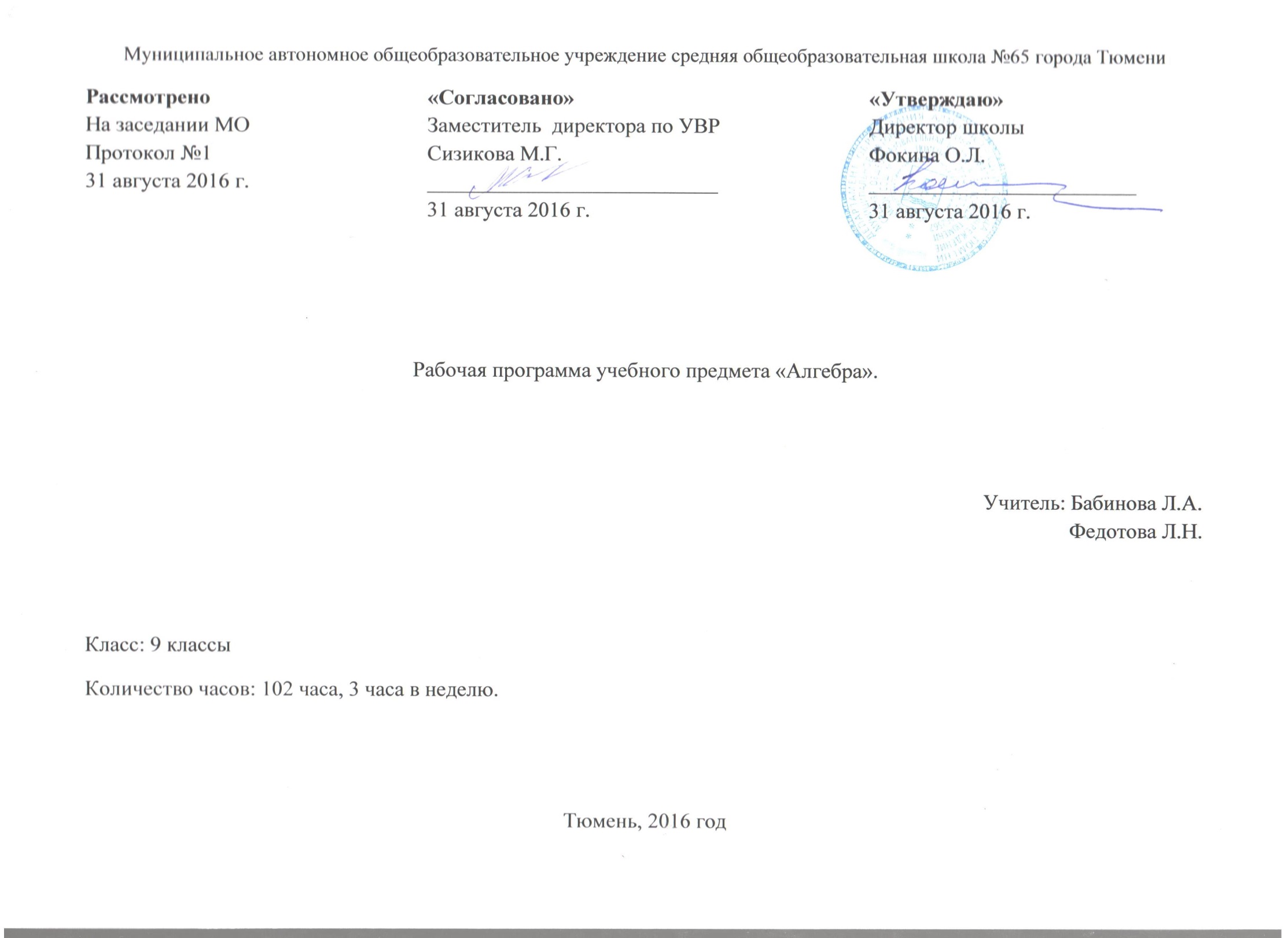  Рабочая программа по предмету «Алгебра»  в 9 классе  разработана в соответствии с:Федеральным законом «Об образовании в Российской Федерации» №273-ФЗ  от 12.12.2012 г. Федеральным компонентом Государственного стандарта общего образования  (в ред. Приказа Минобрнауки России № 39 от 24.01.2012)Примерной программой основного общего образования по математикеС  учётом    авторской программы  И.И.Зубаревой, А.Г. Мордковича: Программа курса «Алгебра»  7-9 классы. М.: Учебник: А.Г. Алгебра-9. Ч.1. Учебник. – М.: Мнемозина   Мордкович А.Г., Л.А. Александрова, Т.Н. Мишустина, Е.Е. Тульчинская. Алгебра-9. Ч.2.Задачник. – М.: МнемозинаРабочая программа конкретизирует содержание предметных тем образовательного стандарта и показывает распределение учебных часов по разделам курса. Цели изучения математики:формирование представлений о математике как универсальном языке науки, средстве моделирования явлений и процессов, об идеях и методах математики; развитие логического мышления, пространственного воображения, алгоритмической культуры, критичности мышления на уровне, необходимом для будущей профессиональной деятельности, а также последующего обучения в высшей школе;овладение математическими знаниями и умениями, необходимыми в повседневной жизни, для изучения школьных естественнонаучных дисциплин на базовом уровне, для получения образования в областях, не требующих углубленной математической подготовки;воспитание средствами математики культуры личности, понимания значимости математики для научно-технического прогресса, отношения к математике как к части общечеловеческой культуры через знакомство с историей развития математики, эволюцией математических идей.В данном классе ведущими методами обучения предмету являются: поисковый, объяснительно-иллюстративный и репродуктивный. На уроках используются элементы следующих технологий: личностно ориентированное обучение, деятельный подход, обучение с применением опорных схем, ИКТ.Уровень обучения:  базовый.Формы промежуточной аттестации.Промежуточная текущая аттестация проводится в форме контрольных, самостоятельных работ.Описание места учебного предметаВ соответствии с учебным планом основного общего образования МАОУ СОШ №65 предмет «Алгебра» изучается в 9  классе 3 часа в неделю. Общий объём учебного предмета составляет 102 часа (34 учебных недель).Содержание программыНеравенства и системы неравенств.(16часов) Множество. Элемент множества, подмножество. Объединение и пересечение множеств. Диаграммы Эйлера. Неравенство с одной переменной. Решение неравенства. Линейные неравенства с одной переменной и их системы. Квадратные неравенства. Примеры решения дробно-линейных неравенств. Числовые неравенства и их свойства. Доказательство числовых и алгебраических неравенств. Переход от словесной формулировки соотношений между величинами к алгебраической.Решение текстовых задач алгебраическим способом.2. Системы уравнений. (15 часов) Уравнение окружности с центром в начале координат  и в любой заданной точке. Формула расстояния между точками координатной прямой. Уравнение с одной переменной. Корень уравнения. Линейное уравнение. Квадратное уравнение: формула корней квадратного уравнения. Решение рациональных уравнений. Примеры решения уравнений высших степеней; методы замены переменной, разложения на множители. Уравнение с двумя переменными; решение уравнения с двумя переменными. Система уравнений; решение системы. Система двух линейных уравнений с двумя переменными; решение подстановкой и алгебраическим сложением. Уравнение с несколькими переменными. Примеры решения нелинейных систем. Примеры решения уравнений в целых числах. Графическая интерпретация уравнений с двумя переменными и их систем, неравенств с двумя переменными и их систем.3. Числовые функции. (25 часов)  Числовые функции. Понятие функции. Область определения функции. Способы задания функции. График функции, возрастание и убывание функции, наибольшее и наименьшее значения функции, нули функции, промежутки знакопостоянства. Чтение графиков функций. Функции, описывающие прямую и обратную пропорциональную зависимости, их графики. Линейная функция, ее график, геометрический смысл коэффициентов. Гипербола. Квадратичная функция, ее график, парабола. Координаты вершины параболы, ось симметрии. Степенные функции с натуральным показателем, их графики. Графики функций: корень N-ой степени, корень квадратный, корень кубический, модуль. Нахождение приближенного значения корня с помощью калькулятора. Запись корней с помощью степени с дробным показателем. Использование графиков функций для решения уравнений и систем. Примеры графических зависимостей, отражающих реальные процессы: колебание, показательный рост. Числовые функции, описывающие эти процессы. Параллельный перенос графиков вдоль осей координат и симметрия относительно осей. 4. Прогрессии. (16 часов) Числовые последовательности. Понятие последовательности. Арифметическая и геометрическая прогрессии. Формулы общего члена арифметической и геометрической прогрессий, суммы первых нескольких членов арифметической и геометрической прогрессий.  Сложные проценты. Характеристические свойства прогрессий. Прогрессии и банковские расчеты5.«Элементы комбинаторики, статистики и теории вероятностей»  (12 часов). Комбинаторные задачи. Правило умножения. Факториал. Перестановки. Группировка информации. Общий ряд данных. Кратность варианты измерения. Табличное представление информации. Частота вариантов.  Графическое представление информации. Полигон распределения данных. Гистограмма. Числовые характеристики данных измерения (размах, мода, среднее значение). Вероятность. Событие (случайное, достоверное, невозможное). Классическая вероятностная схема. Противоположные события. Несовместные события. Вероятность суммы двух событий. Вероятность противоположного события. Статистическая устойчивость. Статистическая вероятность. Примеры решения комбинаторных задач: перебор вариантов, правило умножения. Статистические данные. Представление данных в виде таблиц, диаграмм, графиков. Средние результаты измерений. Понятие о статистическом выводе на основе выборки. Понятие и примеры случайных событий. Вероятность. Частота события, вероятность. Равновозможные события и подсчет их вероятности. Представление о геометрической вероятности.Повторение.  (18 часов) Повторение, обобщение и систематизация знаний, умений и навыков за курс алгебры 7 - 9 класса.Повторение.  (18 часов) Повторение, обобщение и систематизация знаний, умений и навыков за курс алгебры 7 - 9 класса.Тематическое планированиеТребования к уровню подготовки учащихсяВ результате изучения математики на  базовом уровне ученик должен знать/понимать:значение математической науки для решения задач, возникающих в теории и практике; широту и в то же время ограниченность применения математических методов к анализу и исследованию процессов и явлений в природе и обществе;значение практики и вопросов, возникающих в самой математике для формирования и развития математической науки; историю развития понятия числа, создания математического анализа;универсальный характер законов логики математических рассуждений, их применимость во всех областях человеческой деятельности;вероятностный характер различных процессов окружающего мира;роль аксиоматики в математике; возможность построения математических теорий на аксиоматической основе.Тема: Неравенства.Учащийся должен уметь:Формулировать свойства числовых неравенств, иллюстрировать их на координатной прямой, применять свойства неравенств в ходе решения задач.  Решать квадратные и дробно-рациональные  неравенства.Изображать на координатной плоскости множества точек, задаваемые неравенствами с двумя переменными и их системами. Использовать приобретённые знания и умения в практической деятельности и повседневной жизни для решения прикладных задач. Тема: Уравнения. Системы уравненийУчащийся должен уметь:решать  линейные и квадратные, а также уравнения, сводящиеся к ним, дробно-рациональные уравнения;использовать для приближенного решения уравнений  графический метод;решать системы уравнений с двумя переменными второй и более высоких степеней, применяя различные методы.изображать на координатной плоскости множества решений простейших уравнений и их систем;решать задачи, алгебраической  моделью которых является система уравнений с двумя переменными.Использовать приобретённые знания и умения в практической деятельности и повседневной жизни для построения и исследования простейших математических моделей.Тема: Функции и графикиУчащийся должен уметь:определять значение функции по значению аргумента при различных способах задания функции;строить графики изученных функций, описывать их свойства; строить графики более сложных функций на основе преобразования известных графиков;Моделировать реальные зависимости с помощью формул и графиков. Интерпретировать графики реальных зависимостей.Использовать приобретённые знания и умения в практической деятельности и повседневной жизни для описания с помощью функций различных зависимостей, представления их графически, для интерпретации графиков.Тема:  Числовые последовательности. Арифметическая и геометрическая прогрессии.Учащийся должен уметь: применять индексные обозначения, строить речевые высказывания с использованием терминологии, связанной с понятием последовательности;вычислять члены последовательности, заданных формулой n-го члена или рекуррентной формулой. Устанавливать закономерность в построении последовательности, если выписаны первые несколько ее членов. Изображать последовательности точками на координатной плоскости;распознавать арифметическую и геометрическую прогрессии при разных способах задания, решать задачи с использованием формул n-го члена и суммы n-первых членов арифметической и геометрической прогрессии.Рассматривать примеры из реальной жизни, иллюстрирующие изменение в арифметической и геометрической прогрессии .Тема: Элементы комбинаторикиУчащийся должен уметь: выполнять перебор всех возможных вариантов для пересчета объектов или комбинаций;применять правило комбинаторного умножения для решения задач на нахождение числа объектов или комбинаций;распознавать задачи на определение числа перестановок и выполнять соответствующие вычисления;решать задачи на вычисление вероятности с применением комбинаторики.Использовать приобретенные знания и умения в практической деятельности и повседневной жизни.Критерии и нормы оценки знаний, умений и навыков обучающихся по алгебре и началам анализа1.  Оценка письменных контрольных работ.Ответ оценивается отметкой «5», если: -	работа выполнена полностью;-	в логических рассуждениях и обосновании решения нет пробелов и ошибок;-	в решении нет математических ошибок (возможна одна неточность, описка, которая не является следствием незнания или непонимания учебного материала).Отметка «4» ставится в следующих случаях:-	работа выполнена полностью, но обоснования шагов решения недостаточны (если умение обосновывать рассуждения не являлось специальным объектом проверки);-	допущены одна ошибка или есть два – три недочёта в выкладках, рисунках, чертежах или графиках (если эти виды работ не являлись специальным объектом проверки). Отметка «3» ставится, если:-	 допущено более одной ошибки или более двух – трех недочетов в выкладках, чертежах или графиках, но обучающийся обладает обязательными умениями по проверяемой теме.Отметка «2» ставится, если:-	допущены существенные ошибки, показавшие, что обучающийся не обладает обязательными умениями по данной теме в полной мере. Учитель может повысить отметку за оригинальный ответ на вопрос или оригинальное решение задачи, которые свидетельствуют о высоком математическом развитии обучающегося; за решение более сложной задачи или ответ на более сложный вопрос, предложенные обучающемуся дополнительно после выполнения им каких-либо других заданий. 2.  Оценка устных ответов.Ответ оценивается отметкой «5», если ученик: -	полно раскрыл содержание материала в объеме, предусмотренном программой и учебником;-	изложил материал грамотным языком, точно используя математическую терминологию и символику, в определенной логической последовательности;-	правильно выполнил рисунки, чертежи, графики, сопутствующие ответу;-	показал умение иллюстрировать теорию конкретными примерами, применять ее в новой ситуации при выполнении практического задания;-	продемонстрировал знание теории ранее изученных сопутствующих тем,  сформированность  и устойчивость используемых при ответе умений и навыков;-	отвечал самостоятельно, без наводящих вопросов учителя;-	возможны одна – две  неточности при освещение второстепенных вопросов или в выкладках, которые ученик легко исправил после замечания учителя.Ответ оценивается отметкой «4», если удовлетворяет в основном требованиям на оценку «5», но при этом имеет один из недостатков:-	в изложении допущены небольшие пробелы, не исказившее математическое содержание ответа;-	допущены один – два недочета при освещении основного содержания ответа, исправленные после замечания учителя;-	допущены ошибка или более двух недочетов  при освещении второстепенных вопросов или в выкладках,  легко исправленные после замечания учителя.Отметка «3» ставится в следующих случаях:-	неполно раскрыто содержание материала (содержание изложено фрагментарно, не всегда последовательно), но показано общее понимание вопроса и продемонстрированы умения, достаточные для усвоения программного материала;-	имелись затруднения или допущены ошибки в определении математической терминологии, чертежах, выкладках, исправленные после нескольких наводящих вопросов учителя;-	ученик не справился с применением теории в новой ситуации при выполнении практического задания, но выполнил задания обязательного уровня сложности по данной теме;-	при достаточном знании теоретического материала выявлена недостаточная сформированность основных умений и навыков. Отметка «2» ставится в следующих случаях:-	не раскрыто основное содержание учебного материала;-	обнаружено незнание учеником большей или наиболее важной части учебного материала;-	допущены ошибки в определении понятий, при использовании математической терминологии, в рисунках, чертежах или графиках, в выкладках, которые не исправлены после нескольких наводящих вопросов учителя.Список литературы для обучающихся.   1.	Алгебра.. 9 класс. Часть 1.Уучебник для общеобразовательных учреждений / А.Г.Мордкович–9-е изд. - М.: Мнемозина, 2007.2.	Алгебра.. 9 класс. Часть 1.Задачник для общеобразовательных учреждений / А.Г.Мордкович–9-е изд. - М.: Мнемозина, 2007 3.	Алгебра. 9 класс.   Контрольные работы для учащихся общеобразовательных учреждений. /  Л.А. Александрова;  под редакцией А.Г.Мордковича.– М.: Мнемозина, 2013.4.	 Алгебра. 9 класс.    Самостоятельные  работы для учащихся общеобразовательных учреждений. /  Л.А. Александрова;  под редакцией А.Г.Мордковича.– М.: Мнемозина, 20125. Алгебра. 7-9 классы. Тесты учащихся общеобразовательных учреждений / А.Г. Мордкович, Е.Е. Тульчинская; под редакцией А.Г.Мордковича.– М.: Мнемозина, 2011.КАЛЕНДАРНО-ТЕМАТИЧЕСКОЕ ПЛАНИРОВАНИЕ  9 класс.ТемаКоличество часовОсновная цельНеравенства и системы неравенств.(16часов)16формирование представлений о частном и общем решении рациональных неравенств и их систем, о неравенствах с модулями, о равносильности неравенств;овладение умением совершать равносильные преобразования, решать неравенства методом интервалов;расширение и обобщение сведений о рациональных неравенствах и способах их решения: метод интервалов, метод замены переменной.Системы уравнений. (15 часов)15формирование представлений о системе двух рациональных уравнений с двумя переменными, о рациональном  уравнении с двумя переменными;овладение умением совершать равносильные преобразования, решать уравнения и системы уравнений с двумя переменными;отработка навыков решения уравнения и системы уравнений различными методами: графическим, подстановкой, алгебраического сложения, введения новых переменных.Числовые функции. (25 часов)25формирование представлений о таких фундаментальных понятиях математики, какими являются понятия функции, её области определения, области значения; о различных способах задания функции: аналитическом, графическом, табличном, словесном;овладение умением применения четности или нечетности, ограниченности, непрерывности, монотонности функций;формирование умений находить наибольшее и наименьшее значение на заданном промежутке, решая практические задачи;формирование понимания того, как свойства функций отражаются на поведении графиков функцийПрогрессии. (16 часов)16формирование преставлений о понятии числовой последовательности, арифметической и геометрической прогрессиях как частных случаях числовых последовательностей; о трех способах задания последовательности: аналитическом, словесном и рекуррентном;сформировать и обосновать ряд свойств арифметической и геометрической прогрессий, свести их в одну таблицу;овладение умением решать текстовые задачи, используя свойства арифметической и геометрической прогрессии.«Элементы комбинаторики, статистики и теории вероятностей»  (12 часов)12формирование преставлений о  всевозможных комбинациях, о методах статистической обработки результатов измерений, полученных при проведении эксперимента, о числовых характеристиках информации;овладеть умением решения простейших комбинаторных и вероятностных задач.Повторение18обобщение и систематизация знаний по основным темам курса алгебры за 9 класс;подготовка к единому государственному экзамену;формирование понимания возможности использования приобретенных знаний и умений в практической деятельности и повседневной жизни.№ урокаТемаТип/ форма урокаИзучаемые вопросы (содержание) Планируемые результаты обученияПланируемые результаты обученияПланируемые результаты обученияКонтроль знанийКонтроль знанийКонтроль знанийКонтроль знанийКонтроль знаний Дата проведения Дата проведения Дата проведения Дата проведенияпримечаниепримечаниепримечаниеНЕРАВЕНСТВА И СИСТЕМЫ НЕРАВЕНСТВ (16 часов)Основная цель: формирование представлений о частном и общем решении рациональных неравенств и их систем, о неравенствах с модулями, о равносильности неравенств;овладение умением совершать равносильные преобразования, решать неравенства методом интервалов;расширение и обобщение сведений о рациональных неравенствах и способах их решения: метод интервалов, метод замены переменной.НЕРАВЕНСТВА И СИСТЕМЫ НЕРАВЕНСТВ (16 часов)Основная цель: формирование представлений о частном и общем решении рациональных неравенств и их систем, о неравенствах с модулями, о равносильности неравенств;овладение умением совершать равносильные преобразования, решать неравенства методом интервалов;расширение и обобщение сведений о рациональных неравенствах и способах их решения: метод интервалов, метод замены переменной.НЕРАВЕНСТВА И СИСТЕМЫ НЕРАВЕНСТВ (16 часов)Основная цель: формирование представлений о частном и общем решении рациональных неравенств и их систем, о неравенствах с модулями, о равносильности неравенств;овладение умением совершать равносильные преобразования, решать неравенства методом интервалов;расширение и обобщение сведений о рациональных неравенствах и способах их решения: метод интервалов, метод замены переменной.НЕРАВЕНСТВА И СИСТЕМЫ НЕРАВЕНСТВ (16 часов)Основная цель: формирование представлений о частном и общем решении рациональных неравенств и их систем, о неравенствах с модулями, о равносильности неравенств;овладение умением совершать равносильные преобразования, решать неравенства методом интервалов;расширение и обобщение сведений о рациональных неравенствах и способах их решения: метод интервалов, метод замены переменной.НЕРАВЕНСТВА И СИСТЕМЫ НЕРАВЕНСТВ (16 часов)Основная цель: формирование представлений о частном и общем решении рациональных неравенств и их систем, о неравенствах с модулями, о равносильности неравенств;овладение умением совершать равносильные преобразования, решать неравенства методом интервалов;расширение и обобщение сведений о рациональных неравенствах и способах их решения: метод интервалов, метод замены переменной.НЕРАВЕНСТВА И СИСТЕМЫ НЕРАВЕНСТВ (16 часов)Основная цель: формирование представлений о частном и общем решении рациональных неравенств и их систем, о неравенствах с модулями, о равносильности неравенств;овладение умением совершать равносильные преобразования, решать неравенства методом интервалов;расширение и обобщение сведений о рациональных неравенствах и способах их решения: метод интервалов, метод замены переменной.НЕРАВЕНСТВА И СИСТЕМЫ НЕРАВЕНСТВ (16 часов)Основная цель: формирование представлений о частном и общем решении рациональных неравенств и их систем, о неравенствах с модулями, о равносильности неравенств;овладение умением совершать равносильные преобразования, решать неравенства методом интервалов;расширение и обобщение сведений о рациональных неравенствах и способах их решения: метод интервалов, метод замены переменной.НЕРАВЕНСТВА И СИСТЕМЫ НЕРАВЕНСТВ (16 часов)Основная цель: формирование представлений о частном и общем решении рациональных неравенств и их систем, о неравенствах с модулями, о равносильности неравенств;овладение умением совершать равносильные преобразования, решать неравенства методом интервалов;расширение и обобщение сведений о рациональных неравенствах и способах их решения: метод интервалов, метод замены переменной.НЕРАВЕНСТВА И СИСТЕМЫ НЕРАВЕНСТВ (16 часов)Основная цель: формирование представлений о частном и общем решении рациональных неравенств и их систем, о неравенствах с модулями, о равносильности неравенств;овладение умением совершать равносильные преобразования, решать неравенства методом интервалов;расширение и обобщение сведений о рациональных неравенствах и способах их решения: метод интервалов, метод замены переменной.НЕРАВЕНСТВА И СИСТЕМЫ НЕРАВЕНСТВ (16 часов)Основная цель: формирование представлений о частном и общем решении рациональных неравенств и их систем, о неравенствах с модулями, о равносильности неравенств;овладение умением совершать равносильные преобразования, решать неравенства методом интервалов;расширение и обобщение сведений о рациональных неравенствах и способах их решения: метод интервалов, метод замены переменной.НЕРАВЕНСТВА И СИСТЕМЫ НЕРАВЕНСТВ (16 часов)Основная цель: формирование представлений о частном и общем решении рациональных неравенств и их систем, о неравенствах с модулями, о равносильности неравенств;овладение умением совершать равносильные преобразования, решать неравенства методом интервалов;расширение и обобщение сведений о рациональных неравенствах и способах их решения: метод интервалов, метод замены переменной.НЕРАВЕНСТВА И СИСТЕМЫ НЕРАВЕНСТВ (16 часов)Основная цель: формирование представлений о частном и общем решении рациональных неравенств и их систем, о неравенствах с модулями, о равносильности неравенств;овладение умением совершать равносильные преобразования, решать неравенства методом интервалов;расширение и обобщение сведений о рациональных неравенствах и способах их решения: метод интервалов, метод замены переменной.НЕРАВЕНСТВА И СИСТЕМЫ НЕРАВЕНСТВ (16 часов)Основная цель: формирование представлений о частном и общем решении рациональных неравенств и их систем, о неравенствах с модулями, о равносильности неравенств;овладение умением совершать равносильные преобразования, решать неравенства методом интервалов;расширение и обобщение сведений о рациональных неравенствах и способах их решения: метод интервалов, метод замены переменной.НЕРАВЕНСТВА И СИСТЕМЫ НЕРАВЕНСТВ (16 часов)Основная цель: формирование представлений о частном и общем решении рациональных неравенств и их систем, о неравенствах с модулями, о равносильности неравенств;овладение умением совершать равносильные преобразования, решать неравенства методом интервалов;расширение и обобщение сведений о рациональных неравенствах и способах их решения: метод интервалов, метод замены переменной.НЕРАВЕНСТВА И СИСТЕМЫ НЕРАВЕНСТВ (16 часов)Основная цель: формирование представлений о частном и общем решении рациональных неравенств и их систем, о неравенствах с модулями, о равносильности неравенств;овладение умением совершать равносильные преобразования, решать неравенства методом интервалов;расширение и обобщение сведений о рациональных неравенствах и способах их решения: метод интервалов, метод замены переменной.НЕРАВЕНСТВА И СИСТЕМЫ НЕРАВЕНСТВ (16 часов)Основная цель: формирование представлений о частном и общем решении рациональных неравенств и их систем, о неравенствах с модулями, о равносильности неравенств;овладение умением совершать равносильные преобразования, решать неравенства методом интервалов;расширение и обобщение сведений о рациональных неравенствах и способах их решения: метод интервалов, метод замены переменной.НЕРАВЕНСТВА И СИСТЕМЫ НЕРАВЕНСТВ (16 часов)Основная цель: формирование представлений о частном и общем решении рациональных неравенств и их систем, о неравенствах с модулями, о равносильности неравенств;овладение умением совершать равносильные преобразования, решать неравенства методом интервалов;расширение и обобщение сведений о рациональных неравенствах и способах их решения: метод интервалов, метод замены переменной.НЕРАВЕНСТВА И СИСТЕМЫ НЕРАВЕНСТВ (16 часов)Основная цель: формирование представлений о частном и общем решении рациональных неравенств и их систем, о неравенствах с модулями, о равносильности неравенств;овладение умением совершать равносильные преобразования, решать неравенства методом интервалов;расширение и обобщение сведений о рациональных неравенствах и способах их решения: метод интервалов, метод замены переменной.НЕРАВЕНСТВА И СИСТЕМЫ НЕРАВЕНСТВ (16 часов)Основная цель: формирование представлений о частном и общем решении рациональных неравенств и их систем, о неравенствах с модулями, о равносильности неравенств;овладение умением совершать равносильные преобразования, решать неравенства методом интервалов;расширение и обобщение сведений о рациональных неравенствах и способах их решения: метод интервалов, метод замены переменной.1Линейные и квадратные неравенства Изучение нового материалаНеравенство с одной переменной. Решение неравенства. Линейное 
и квадратное неравенство с одной переменнойЗнать:- Алгоритм решения линейных и квадратных неравенств  Уметь: - решать  квадратные неравенстваЗнать:- Алгоритм решения линейных и квадратных неравенств  Уметь: - решать  квадратные неравенстваЗнать:- Алгоритм решения линейных и квадратных неравенств  Уметь: - решать  квадратные неравенства01.0901.0901.0901.092Линейные и квадратные неравенства Закрепление знаний и уменийНеравенство с одной переменной. Решение неравенства. Линейное 
и квадратное неравенство с одной переменнойЗнать:- Алгоритм решения линейных и квадратных неравенств  Уметь: - решать  квадратные неравенстваЗнать:- Алгоритм решения линейных и квадратных неравенств  Уметь: - решать  квадратные неравенстваЗнать:- Алгоритм решения линейных и квадратных неравенств  Уметь: - решать  квадратные неравенства05.0905.0905.0905.093Линейные и квадратные неравенства ПрактикумНеравенство с одной переменной. Решение неравенства. Линейное 
и квадратное неравенство с одной переменнойЗнать:- Алгоритм решения линейных и квадратных неравенств  Уметь: - решать  квадратные неравенстваЗнать:- Алгоритм решения линейных и квадратных неравенств  Уметь: - решать  квадратные неравенстваЗнать:- Алгоритм решения линейных и квадратных неравенств  Уметь: - решать  квадратные неравенстваС-1С-1С-1С-1С-106.0906.0906.0906.094Рациональные неравенства. Изучение нового материалаРациональные неравенства с одной переменной, метод интервалов, кривая знаков, нестрогие и строгие неравенства. Примеры решения дробно-линейных неравенств..Знать:- Алгоритм решения неравенств методом интервалов.Уметь: -  решать рациональные неравенства  методом интерваловЗнать:- Алгоритм решения неравенств методом интервалов.Уметь: -  решать рациональные неравенства  методом интерваловЗнать:- Алгоритм решения неравенств методом интервалов.Уметь: -  решать рациональные неравенства  методом интервалов08.0908.0908.0908.095Рациональные неравенства.  Закрепление знаний и уменийРациональные неравенства с одной переменной, метод интервалов, кривая знаков, нестрогие и строгие неравенства. Примеры решения дробно-линейных неравенств..Знать:- Алгоритм решения неравенств методом интервалов.Уметь: -  решать рациональные неравенства  методом интерваловЗнать:- Алгоритм решения неравенств методом интервалов.Уметь: -  решать рациональные неравенства  методом интерваловЗнать:- Алгоритм решения неравенств методом интервалов.Уметь: -  решать рациональные неравенства  методом интерваловС-2С-2С-2С-2С-212.0912.0912.0912.096Рациональные неравенства.  Практикум Рациональные неравенства с одной переменной, метод интервалов, кривая знаков, нестрогие и строгие неравенства. Примеры решения дробно-линейных неравенств..Знать:- Алгоритм решения неравенств методом интервалов.Уметь: -  решать рациональные неравенства  методом интерваловЗнать:- Алгоритм решения неравенств методом интервалов.Уметь: -  решать рациональные неравенства  методом интерваловЗнать:- Алгоритм решения неравенств методом интервалов.Уметь: -  решать рациональные неравенства  методом интерваловС-2С-2С-2С-2С-213.0913.0913.0913.097Рациональные неравенства.  Практикум Рациональные неравенства с одной переменной, метод интервалов, кривая знаков, нестрогие и строгие неравенства. Примеры решения дробно-линейных неравенств..Знать:- Алгоритм решения неравенств методом интервалов.Уметь: -  решать рациональные неравенства  методом интерваловЗнать:- Алгоритм решения неравенств методом интервалов.Уметь: -  решать рациональные неравенства  методом интерваловЗнать:- Алгоритм решения неравенств методом интервалов.Уметь: -  решать рациональные неравенства  методом интервалов15.0915.0915.0915.098Рациональные неравенства.  Практикум Рациональные неравенства с одной переменной, метод интервалов, кривая знаков, нестрогие и строгие неравенства. Примеры решения дробно-линейных неравенств..Знать:- Алгоритм решения неравенств методом интервалов.Уметь: -  решать рациональные неравенства  методом интерваловЗнать:- Алгоритм решения неравенств методом интервалов.Уметь: -  решать рациональные неравенства  методом интерваловЗнать:- Алгоритм решения неравенств методом интервалов.Уметь: -  решать рациональные неравенства  методом интерваловС-3С-3С-3С-3С-319.0919.0919.0919.099Понятие множества. Подмножество. Пересечение и объединение множеств. Изучение нового материалаЭлемент множества, подмножество данного множества, пустое множество. Пересечение и объединение множеств. Круги Эйлера.20.0920.0920.0920.0910Множества и операции над ними Изучение нового материалаЭлемент множества, подмножество данного множества, пустое множество. Пересечение и объединение множеств. Круги Эйлера.22.0922.0922.0922.0911Множества и операции над ними Закрепление знаний и уменийЭлемент множества, подмножество данного множества, пустое множество. Пересечение и объединение множеств. Круги Эйлера.С-4С-4С-4С-4С-426.0926.0926.0926.0912Системы рациональных неравенств.Изучение нового материалаСистемы линейных неравенств, частное и общее решение системы неравенств.Знать:- алгоритм решения систем рациональных неравенств Уметь: -  решать  системы рациональныхнеравенства.  Знать:- алгоритм решения систем рациональных неравенств Уметь: -  решать  системы рациональныхнеравенства.  Знать:- алгоритм решения систем рациональных неравенств Уметь: -  решать  системы рациональныхнеравенства.  27.0927.0927.0927.0913Системы рациональных неравенств.Закрепление знаний и уменийСистемы линейных неравенств, частное и общее решение системы неравенств.Знать:- алгоритм решения систем рациональных неравенств Уметь: -  решать  системы рациональныхнеравенства.  Знать:- алгоритм решения систем рациональных неравенств Уметь: -  решать  системы рациональныхнеравенства.  Знать:- алгоритм решения систем рациональных неравенств Уметь: -  решать  системы рациональныхнеравенства.  С-5С-5С-5С-5С-529.0929.0929.0929.0914Системы рациональных неравенств.Практикум Системы линейных неравенств, частное и общее решение системы неравенств.Знать:- алгоритм решения систем рациональных неравенств Уметь: -  решать  системы рациональныхнеравенства.  Знать:- алгоритм решения систем рациональных неравенств Уметь: -  решать  системы рациональныхнеравенства.  Знать:- алгоритм решения систем рациональных неравенств Уметь: -  решать  системы рациональныхнеравенства.  03.1003.1003.1003.1015Системы рациональных неравенств.Практикум Системы линейных неравенств, частное и общее решение системы неравенств.Знать:- алгоритм решения систем рациональных неравенств Уметь: -  решать  системы рациональныхнеравенства.  Знать:- алгоритм решения систем рациональных неравенств Уметь: -  решать  системы рациональныхнеравенства.  Знать:- алгоритм решения систем рациональных неравенств Уметь: -  решать  системы рациональныхнеравенства.  С-6С-6С-6С-6С-604.1004.1004.1004.1016Контрольная работа №1по теме «Неравенства и системы неравенств»Контроль знанийУметь: - решать рациональные неравенства, системы рациональныхнеравенства.  Уметь: - решать рациональные неравенства, системы рациональныхнеравенства.  Уметь: - решать рациональные неравенства, системы рациональныхнеравенства.  К-1К-1К-1К-1К-106.1006.1006.1006.10СИСТЕМЫ УРАВНЕНИЙ (15 часов)Основная цель:формирование представлений о системе двух рациональных уравнений с двумя переменными, о рациональном  уравнении с двумя переменными;овладение умением совершать равносильные преобразования, решать уравнения и системы уравнений с двумя переменными;отработка навыков решения уравнения и системы уравнений различными методами: графическим, подстановкой, алгебраического сложения, введения новых переменных.СИСТЕМЫ УРАВНЕНИЙ (15 часов)Основная цель:формирование представлений о системе двух рациональных уравнений с двумя переменными, о рациональном  уравнении с двумя переменными;овладение умением совершать равносильные преобразования, решать уравнения и системы уравнений с двумя переменными;отработка навыков решения уравнения и системы уравнений различными методами: графическим, подстановкой, алгебраического сложения, введения новых переменных.СИСТЕМЫ УРАВНЕНИЙ (15 часов)Основная цель:формирование представлений о системе двух рациональных уравнений с двумя переменными, о рациональном  уравнении с двумя переменными;овладение умением совершать равносильные преобразования, решать уравнения и системы уравнений с двумя переменными;отработка навыков решения уравнения и системы уравнений различными методами: графическим, подстановкой, алгебраического сложения, введения новых переменных.СИСТЕМЫ УРАВНЕНИЙ (15 часов)Основная цель:формирование представлений о системе двух рациональных уравнений с двумя переменными, о рациональном  уравнении с двумя переменными;овладение умением совершать равносильные преобразования, решать уравнения и системы уравнений с двумя переменными;отработка навыков решения уравнения и системы уравнений различными методами: графическим, подстановкой, алгебраического сложения, введения новых переменных.СИСТЕМЫ УРАВНЕНИЙ (15 часов)Основная цель:формирование представлений о системе двух рациональных уравнений с двумя переменными, о рациональном  уравнении с двумя переменными;овладение умением совершать равносильные преобразования, решать уравнения и системы уравнений с двумя переменными;отработка навыков решения уравнения и системы уравнений различными методами: графическим, подстановкой, алгебраического сложения, введения новых переменных.СИСТЕМЫ УРАВНЕНИЙ (15 часов)Основная цель:формирование представлений о системе двух рациональных уравнений с двумя переменными, о рациональном  уравнении с двумя переменными;овладение умением совершать равносильные преобразования, решать уравнения и системы уравнений с двумя переменными;отработка навыков решения уравнения и системы уравнений различными методами: графическим, подстановкой, алгебраического сложения, введения новых переменных.СИСТЕМЫ УРАВНЕНИЙ (15 часов)Основная цель:формирование представлений о системе двух рациональных уравнений с двумя переменными, о рациональном  уравнении с двумя переменными;овладение умением совершать равносильные преобразования, решать уравнения и системы уравнений с двумя переменными;отработка навыков решения уравнения и системы уравнений различными методами: графическим, подстановкой, алгебраического сложения, введения новых переменных.СИСТЕМЫ УРАВНЕНИЙ (15 часов)Основная цель:формирование представлений о системе двух рациональных уравнений с двумя переменными, о рациональном  уравнении с двумя переменными;овладение умением совершать равносильные преобразования, решать уравнения и системы уравнений с двумя переменными;отработка навыков решения уравнения и системы уравнений различными методами: графическим, подстановкой, алгебраического сложения, введения новых переменных.СИСТЕМЫ УРАВНЕНИЙ (15 часов)Основная цель:формирование представлений о системе двух рациональных уравнений с двумя переменными, о рациональном  уравнении с двумя переменными;овладение умением совершать равносильные преобразования, решать уравнения и системы уравнений с двумя переменными;отработка навыков решения уравнения и системы уравнений различными методами: графическим, подстановкой, алгебраического сложения, введения новых переменных.СИСТЕМЫ УРАВНЕНИЙ (15 часов)Основная цель:формирование представлений о системе двух рациональных уравнений с двумя переменными, о рациональном  уравнении с двумя переменными;овладение умением совершать равносильные преобразования, решать уравнения и системы уравнений с двумя переменными;отработка навыков решения уравнения и системы уравнений различными методами: графическим, подстановкой, алгебраического сложения, введения новых переменных.СИСТЕМЫ УРАВНЕНИЙ (15 часов)Основная цель:формирование представлений о системе двух рациональных уравнений с двумя переменными, о рациональном  уравнении с двумя переменными;овладение умением совершать равносильные преобразования, решать уравнения и системы уравнений с двумя переменными;отработка навыков решения уравнения и системы уравнений различными методами: графическим, подстановкой, алгебраического сложения, введения новых переменных.СИСТЕМЫ УРАВНЕНИЙ (15 часов)Основная цель:формирование представлений о системе двух рациональных уравнений с двумя переменными, о рациональном  уравнении с двумя переменными;овладение умением совершать равносильные преобразования, решать уравнения и системы уравнений с двумя переменными;отработка навыков решения уравнения и системы уравнений различными методами: графическим, подстановкой, алгебраического сложения, введения новых переменных.СИСТЕМЫ УРАВНЕНИЙ (15 часов)Основная цель:формирование представлений о системе двух рациональных уравнений с двумя переменными, о рациональном  уравнении с двумя переменными;овладение умением совершать равносильные преобразования, решать уравнения и системы уравнений с двумя переменными;отработка навыков решения уравнения и системы уравнений различными методами: графическим, подстановкой, алгебраического сложения, введения новых переменных.СИСТЕМЫ УРАВНЕНИЙ (15 часов)Основная цель:формирование представлений о системе двух рациональных уравнений с двумя переменными, о рациональном  уравнении с двумя переменными;овладение умением совершать равносильные преобразования, решать уравнения и системы уравнений с двумя переменными;отработка навыков решения уравнения и системы уравнений различными методами: графическим, подстановкой, алгебраического сложения, введения новых переменных.СИСТЕМЫ УРАВНЕНИЙ (15 часов)Основная цель:формирование представлений о системе двух рациональных уравнений с двумя переменными, о рациональном  уравнении с двумя переменными;овладение умением совершать равносильные преобразования, решать уравнения и системы уравнений с двумя переменными;отработка навыков решения уравнения и системы уравнений различными методами: графическим, подстановкой, алгебраического сложения, введения новых переменных.СИСТЕМЫ УРАВНЕНИЙ (15 часов)Основная цель:формирование представлений о системе двух рациональных уравнений с двумя переменными, о рациональном  уравнении с двумя переменными;овладение умением совершать равносильные преобразования, решать уравнения и системы уравнений с двумя переменными;отработка навыков решения уравнения и системы уравнений различными методами: графическим, подстановкой, алгебраического сложения, введения новых переменных.СИСТЕМЫ УРАВНЕНИЙ (15 часов)Основная цель:формирование представлений о системе двух рациональных уравнений с двумя переменными, о рациональном  уравнении с двумя переменными;овладение умением совершать равносильные преобразования, решать уравнения и системы уравнений с двумя переменными;отработка навыков решения уравнения и системы уравнений различными методами: графическим, подстановкой, алгебраического сложения, введения новых переменных.СИСТЕМЫ УРАВНЕНИЙ (15 часов)Основная цель:формирование представлений о системе двух рациональных уравнений с двумя переменными, о рациональном  уравнении с двумя переменными;овладение умением совершать равносильные преобразования, решать уравнения и системы уравнений с двумя переменными;отработка навыков решения уравнения и системы уравнений различными методами: графическим, подстановкой, алгебраического сложения, введения новых переменных.СИСТЕМЫ УРАВНЕНИЙ (15 часов)Основная цель:формирование представлений о системе двух рациональных уравнений с двумя переменными, о рациональном  уравнении с двумя переменными;овладение умением совершать равносильные преобразования, решать уравнения и системы уравнений с двумя переменными;отработка навыков решения уравнения и системы уравнений различными методами: графическим, подстановкой, алгебраического сложения, введения новых переменных.17Основные понятия. Рациональные уравнения с двумя переменнымиИзучение нового материалаРациональное уравнение с двумя переменными, решение уравнения с двумя переменными, равносильные уравненияЗнать:-  понятие уравнения с двумя переменными;  - что является решением уравнения с двумя переменными;- что является графиков уравнения с двумя переменными.Знать:-  понятие уравнения с двумя переменными;  - что является решением уравнения с двумя переменными;- что является графиков уравнения с двумя переменными.Знать:-  понятие уравнения с двумя переменными;  - что является решением уравнения с двумя переменными;- что является графиков уравнения с двумя переменными.Знать:-  понятие уравнения с двумя переменными;  - что является решением уравнения с двумя переменными;- что является графиков уравнения с двумя переменными.Знать:-  понятие уравнения с двумя переменными;  - что является решением уравнения с двумя переменными;- что является графиков уравнения с двумя переменными.Знать:-  понятие уравнения с двумя переменными;  - что является решением уравнения с двумя переменными;- что является графиков уравнения с двумя переменными.10.1018График уравнения с двумя переменнымиИзучение нового материалаграфик уравнения. Уравнение окружности с центром в начале координат  и в любой заданной точке.Графическая интерпретация уравнений с двумя переменными и их систем, неравенств с двумя переменными и их систем.Знать:-  понятие уравнения с двумя переменными;  - что является решением уравнения с двумя переменными;- что является графиков уравнения с двумя переменными.Знать:-  понятие уравнения с двумя переменными;  - что является решением уравнения с двумя переменными;- что является графиков уравнения с двумя переменными.Знать:-  понятие уравнения с двумя переменными;  - что является решением уравнения с двумя переменными;- что является графиков уравнения с двумя переменными.Знать:-  понятие уравнения с двумя переменными;  - что является решением уравнения с двумя переменными;- что является графиков уравнения с двумя переменными.Знать:-  понятие уравнения с двумя переменными;  - что является решением уравнения с двумя переменными;- что является графиков уравнения с двумя переменными.Знать:-  понятие уравнения с двумя переменными;  - что является решением уравнения с двумя переменными;- что является графиков уравнения с двумя переменными.11.1019Системы уравнений с двумя переменнымиИзучение нового материалаФормула расстояния между двумя точками координатной плоскости.Знать:-  понятие уравнения с двумя переменными;  - что является решением уравнения с двумя переменными;- что является графиков уравнения с двумя переменными.Знать:-  понятие уравнения с двумя переменными;  - что является решением уравнения с двумя переменными;- что является графиков уравнения с двумя переменными.Знать:-  понятие уравнения с двумя переменными;  - что является решением уравнения с двумя переменными;- что является графиков уравнения с двумя переменными.Знать:-  понятие уравнения с двумя переменными;  - что является решением уравнения с двумя переменными;- что является графиков уравнения с двумя переменными.Знать:-  понятие уравнения с двумя переменными;  - что является решением уравнения с двумя переменными;- что является графиков уравнения с двумя переменными.Знать:-  понятие уравнения с двумя переменными;  - что является решением уравнения с двумя переменными;- что является графиков уравнения с двумя переменными.С-7С-7С-7С-7С-713.1020 Системы уравнений с двумя переменнымиЗакрепление знаний и уменийсистема уравнений, решение системы уравнений.Знать:-  понятие уравнения с двумя переменными;  - что является решением уравнения с двумя переменными;- что является графиков уравнения с двумя переменными.Знать:-  понятие уравнения с двумя переменными;  - что является решением уравнения с двумя переменными;- что является графиков уравнения с двумя переменными.Знать:-  понятие уравнения с двумя переменными;  - что является решением уравнения с двумя переменными;- что является графиков уравнения с двумя переменными.Знать:-  понятие уравнения с двумя переменными;  - что является решением уравнения с двумя переменными;- что является графиков уравнения с двумя переменными.Знать:-  понятие уравнения с двумя переменными;  - что является решением уравнения с двумя переменными;- что является графиков уравнения с двумя переменными.Знать:-  понятие уравнения с двумя переменными;  - что является решением уравнения с двумя переменными;- что является графиков уравнения с двумя переменными.17.1021Методы решения систем уравнений. Метод подстановкиИзучение нового материалаМетод подстановкиЗнать:- методы решения систем уравнений с двумя переменнымиУметь: - применять различные методы решения систем уравнений с двумя переменными;- решать системы уравнений второй степени и  применять их при решении задачЗнать:- методы решения систем уравнений с двумя переменнымиУметь: - применять различные методы решения систем уравнений с двумя переменными;- решать системы уравнений второй степени и  применять их при решении задачЗнать:- методы решения систем уравнений с двумя переменнымиУметь: - применять различные методы решения систем уравнений с двумя переменными;- решать системы уравнений второй степени и  применять их при решении задачЗнать:- методы решения систем уравнений с двумя переменнымиУметь: - применять различные методы решения систем уравнений с двумя переменными;- решать системы уравнений второй степени и  применять их при решении задачЗнать:- методы решения систем уравнений с двумя переменнымиУметь: - применять различные методы решения систем уравнений с двумя переменными;- решать системы уравнений второй степени и  применять их при решении задачЗнать:- методы решения систем уравнений с двумя переменнымиУметь: - применять различные методы решения систем уравнений с двумя переменными;- решать системы уравнений второй степени и  применять их при решении задач18.1022Методы решения систем уравнений. Метод подстановкиЗакрепление знаний и уменийМетод подстановкиЗнать:- методы решения систем уравнений с двумя переменнымиУметь: - применять различные методы решения систем уравнений с двумя переменными;- решать системы уравнений второй степени и  применять их при решении задачЗнать:- методы решения систем уравнений с двумя переменнымиУметь: - применять различные методы решения систем уравнений с двумя переменными;- решать системы уравнений второй степени и  применять их при решении задачЗнать:- методы решения систем уравнений с двумя переменнымиУметь: - применять различные методы решения систем уравнений с двумя переменными;- решать системы уравнений второй степени и  применять их при решении задачЗнать:- методы решения систем уравнений с двумя переменнымиУметь: - применять различные методы решения систем уравнений с двумя переменными;- решать системы уравнений второй степени и  применять их при решении задачЗнать:- методы решения систем уравнений с двумя переменнымиУметь: - применять различные методы решения систем уравнений с двумя переменными;- решать системы уравнений второй степени и  применять их при решении задачЗнать:- методы решения систем уравнений с двумя переменнымиУметь: - применять различные методы решения систем уравнений с двумя переменными;- решать системы уравнений второй степени и  применять их при решении задач20.1023Методы решения систем уравнений. Метод алгебраического сложенияИзучение нового материаламетод алгебраического сложенияЗнать:- методы решения систем уравнений с двумя переменнымиУметь: - применять различные методы решения систем уравнений с двумя переменными;- решать системы уравнений второй степени и  применять их при решении задачЗнать:- методы решения систем уравнений с двумя переменнымиУметь: - применять различные методы решения систем уравнений с двумя переменными;- решать системы уравнений второй степени и  применять их при решении задачЗнать:- методы решения систем уравнений с двумя переменнымиУметь: - применять различные методы решения систем уравнений с двумя переменными;- решать системы уравнений второй степени и  применять их при решении задачЗнать:- методы решения систем уравнений с двумя переменнымиУметь: - применять различные методы решения систем уравнений с двумя переменными;- решать системы уравнений второй степени и  применять их при решении задачЗнать:- методы решения систем уравнений с двумя переменнымиУметь: - применять различные методы решения систем уравнений с двумя переменными;- решать системы уравнений второй степени и  применять их при решении задачЗнать:- методы решения систем уравнений с двумя переменнымиУметь: - применять различные методы решения систем уравнений с двумя переменными;- решать системы уравнений второй степени и  применять их при решении задач24.1024Методы решения систем уравнений. Метод алгебраического сложенияЗакрепление знаний и уменийметод алгебраического сложенияЗнать:- методы решения систем уравнений с двумя переменнымиУметь: - применять различные методы решения систем уравнений с двумя переменными;- решать системы уравнений второй степени и  применять их при решении задачЗнать:- методы решения систем уравнений с двумя переменнымиУметь: - применять различные методы решения систем уравнений с двумя переменными;- решать системы уравнений второй степени и  применять их при решении задачЗнать:- методы решения систем уравнений с двумя переменнымиУметь: - применять различные методы решения систем уравнений с двумя переменными;- решать системы уравнений второй степени и  применять их при решении задачЗнать:- методы решения систем уравнений с двумя переменнымиУметь: - применять различные методы решения систем уравнений с двумя переменными;- решать системы уравнений второй степени и  применять их при решении задачЗнать:- методы решения систем уравнений с двумя переменнымиУметь: - применять различные методы решения систем уравнений с двумя переменными;- решать системы уравнений второй степени и  применять их при решении задачЗнать:- методы решения систем уравнений с двумя переменнымиУметь: - применять различные методы решения систем уравнений с двумя переменными;- решать системы уравнений второй степени и  применять их при решении задачС-8С-8С-8С-8С-825.1025Методы решения систем уравнений. Метод введения новых переменныхИзучение нового материаламетод введения новых переменныхЗнать:- методы решения систем уравнений с двумя переменнымиУметь: - применять различные методы решения систем уравнений с двумя переменными;- решать системы уравнений второй степени и  применять их при решении задачЗнать:- методы решения систем уравнений с двумя переменнымиУметь: - применять различные методы решения систем уравнений с двумя переменными;- решать системы уравнений второй степени и  применять их при решении задачЗнать:- методы решения систем уравнений с двумя переменнымиУметь: - применять различные методы решения систем уравнений с двумя переменными;- решать системы уравнений второй степени и  применять их при решении задачЗнать:- методы решения систем уравнений с двумя переменнымиУметь: - применять различные методы решения систем уравнений с двумя переменными;- решать системы уравнений второй степени и  применять их при решении задачЗнать:- методы решения систем уравнений с двумя переменнымиУметь: - применять различные методы решения систем уравнений с двумя переменными;- решать системы уравнений второй степени и  применять их при решении задачЗнать:- методы решения систем уравнений с двумя переменнымиУметь: - применять различные методы решения систем уравнений с двумя переменными;- решать системы уравнений второй степени и  применять их при решении задач27.1026Системы уравнений как математические модели реальных ситуацийИзучение нового материалаСоставлениематематической модели, работа с составленной моделью,  система двух нелинейных уравнений, применение всех методов решение системы уравнении......С-9С-9С-9С-9С-907.1127Системы уравнений как математические модели реальных ситуацийЗакрепление знаний и уменийСоставлениематематической модели, работа с составленной моделью,  система двух нелинейных уравнений, применение всех методов решение системы уравнении......08.1128Системы уравнений как математические модели реальных ситуацийПрактикум Составлениематематической модели, работа с составленной моделью,  система двух нелинейных уравнений, применение всех методов решение системы уравнении......10.1129Системы уравнений как математические модели реальных ситуацийПрактикум Составлениематематической модели, работа с составленной моделью,  система двух нелинейных уравнений, применение всех методов решение системы уравнении......С-10С-10С-10С-10С-1014.1130Системы уравнений как математические модели реальных ситуацийПрактикум Составлениематематической модели, работа с составленной моделью,  система двух нелинейных уравнений, применение всех методов решение системы уравнении......15.1131Контрольная работа №2по теме «Системы уравнений»Контроль знанийУметь: - применять различные методы решения систем уравнений с двумя переменными;- решать системы уравнений второй степени и  применять их при решении задачУметь: - применять различные методы решения систем уравнений с двумя переменными;- решать системы уравнений второй степени и  применять их при решении задачУметь: - применять различные методы решения систем уравнений с двумя переменными;- решать системы уравнений второй степени и  применять их при решении задачУметь: - применять различные методы решения систем уравнений с двумя переменными;- решать системы уравнений второй степени и  применять их при решении задачУметь: - применять различные методы решения систем уравнений с двумя переменными;- решать системы уравнений второй степени и  применять их при решении задачУметь: - применять различные методы решения систем уравнений с двумя переменными;- решать системы уравнений второй степени и  применять их при решении задачК-2К-2К-2К-2К-217.11ЧИСЛОВЫЕ ФУНКЦИИ (25 часов)Основная цель:формирование представлений о таких фундаментальных понятиях математики, какими являются понятия функции, её области определения, области значения; о различных способах задания функции: аналитическом, графическом, табличном, словесном;овладение умением применения четности или нечетности, ограниченности, непрерывности, монотонности функций;формирование умений находить наибольшее и наименьшее значение на заданном промежутке, решая практические задачи;формирование понимания того, как свойства функций отражаются на поведении графиков функцийЧИСЛОВЫЕ ФУНКЦИИ (25 часов)Основная цель:формирование представлений о таких фундаментальных понятиях математики, какими являются понятия функции, её области определения, области значения; о различных способах задания функции: аналитическом, графическом, табличном, словесном;овладение умением применения четности или нечетности, ограниченности, непрерывности, монотонности функций;формирование умений находить наибольшее и наименьшее значение на заданном промежутке, решая практические задачи;формирование понимания того, как свойства функций отражаются на поведении графиков функцийЧИСЛОВЫЕ ФУНКЦИИ (25 часов)Основная цель:формирование представлений о таких фундаментальных понятиях математики, какими являются понятия функции, её области определения, области значения; о различных способах задания функции: аналитическом, графическом, табличном, словесном;овладение умением применения четности или нечетности, ограниченности, непрерывности, монотонности функций;формирование умений находить наибольшее и наименьшее значение на заданном промежутке, решая практические задачи;формирование понимания того, как свойства функций отражаются на поведении графиков функцийЧИСЛОВЫЕ ФУНКЦИИ (25 часов)Основная цель:формирование представлений о таких фундаментальных понятиях математики, какими являются понятия функции, её области определения, области значения; о различных способах задания функции: аналитическом, графическом, табличном, словесном;овладение умением применения четности или нечетности, ограниченности, непрерывности, монотонности функций;формирование умений находить наибольшее и наименьшее значение на заданном промежутке, решая практические задачи;формирование понимания того, как свойства функций отражаются на поведении графиков функцийЧИСЛОВЫЕ ФУНКЦИИ (25 часов)Основная цель:формирование представлений о таких фундаментальных понятиях математики, какими являются понятия функции, её области определения, области значения; о различных способах задания функции: аналитическом, графическом, табличном, словесном;овладение умением применения четности или нечетности, ограниченности, непрерывности, монотонности функций;формирование умений находить наибольшее и наименьшее значение на заданном промежутке, решая практические задачи;формирование понимания того, как свойства функций отражаются на поведении графиков функцийЧИСЛОВЫЕ ФУНКЦИИ (25 часов)Основная цель:формирование представлений о таких фундаментальных понятиях математики, какими являются понятия функции, её области определения, области значения; о различных способах задания функции: аналитическом, графическом, табличном, словесном;овладение умением применения четности или нечетности, ограниченности, непрерывности, монотонности функций;формирование умений находить наибольшее и наименьшее значение на заданном промежутке, решая практические задачи;формирование понимания того, как свойства функций отражаются на поведении графиков функцийЧИСЛОВЫЕ ФУНКЦИИ (25 часов)Основная цель:формирование представлений о таких фундаментальных понятиях математики, какими являются понятия функции, её области определения, области значения; о различных способах задания функции: аналитическом, графическом, табличном, словесном;овладение умением применения четности или нечетности, ограниченности, непрерывности, монотонности функций;формирование умений находить наибольшее и наименьшее значение на заданном промежутке, решая практические задачи;формирование понимания того, как свойства функций отражаются на поведении графиков функцийЧИСЛОВЫЕ ФУНКЦИИ (25 часов)Основная цель:формирование представлений о таких фундаментальных понятиях математики, какими являются понятия функции, её области определения, области значения; о различных способах задания функции: аналитическом, графическом, табличном, словесном;овладение умением применения четности или нечетности, ограниченности, непрерывности, монотонности функций;формирование умений находить наибольшее и наименьшее значение на заданном промежутке, решая практические задачи;формирование понимания того, как свойства функций отражаются на поведении графиков функцийЧИСЛОВЫЕ ФУНКЦИИ (25 часов)Основная цель:формирование представлений о таких фундаментальных понятиях математики, какими являются понятия функции, её области определения, области значения; о различных способах задания функции: аналитическом, графическом, табличном, словесном;овладение умением применения четности или нечетности, ограниченности, непрерывности, монотонности функций;формирование умений находить наибольшее и наименьшее значение на заданном промежутке, решая практические задачи;формирование понимания того, как свойства функций отражаются на поведении графиков функцийЧИСЛОВЫЕ ФУНКЦИИ (25 часов)Основная цель:формирование представлений о таких фундаментальных понятиях математики, какими являются понятия функции, её области определения, области значения; о различных способах задания функции: аналитическом, графическом, табличном, словесном;овладение умением применения четности или нечетности, ограниченности, непрерывности, монотонности функций;формирование умений находить наибольшее и наименьшее значение на заданном промежутке, решая практические задачи;формирование понимания того, как свойства функций отражаются на поведении графиков функцийЧИСЛОВЫЕ ФУНКЦИИ (25 часов)Основная цель:формирование представлений о таких фундаментальных понятиях математики, какими являются понятия функции, её области определения, области значения; о различных способах задания функции: аналитическом, графическом, табличном, словесном;овладение умением применения четности или нечетности, ограниченности, непрерывности, монотонности функций;формирование умений находить наибольшее и наименьшее значение на заданном промежутке, решая практические задачи;формирование понимания того, как свойства функций отражаются на поведении графиков функцийЧИСЛОВЫЕ ФУНКЦИИ (25 часов)Основная цель:формирование представлений о таких фундаментальных понятиях математики, какими являются понятия функции, её области определения, области значения; о различных способах задания функции: аналитическом, графическом, табличном, словесном;овладение умением применения четности или нечетности, ограниченности, непрерывности, монотонности функций;формирование умений находить наибольшее и наименьшее значение на заданном промежутке, решая практические задачи;формирование понимания того, как свойства функций отражаются на поведении графиков функцийЧИСЛОВЫЕ ФУНКЦИИ (25 часов)Основная цель:формирование представлений о таких фундаментальных понятиях математики, какими являются понятия функции, её области определения, области значения; о различных способах задания функции: аналитическом, графическом, табличном, словесном;овладение умением применения четности или нечетности, ограниченности, непрерывности, монотонности функций;формирование умений находить наибольшее и наименьшее значение на заданном промежутке, решая практические задачи;формирование понимания того, как свойства функций отражаются на поведении графиков функцийЧИСЛОВЫЕ ФУНКЦИИ (25 часов)Основная цель:формирование представлений о таких фундаментальных понятиях математики, какими являются понятия функции, её области определения, области значения; о различных способах задания функции: аналитическом, графическом, табличном, словесном;овладение умением применения четности или нечетности, ограниченности, непрерывности, монотонности функций;формирование умений находить наибольшее и наименьшее значение на заданном промежутке, решая практические задачи;формирование понимания того, как свойства функций отражаются на поведении графиков функцийЧИСЛОВЫЕ ФУНКЦИИ (25 часов)Основная цель:формирование представлений о таких фундаментальных понятиях математики, какими являются понятия функции, её области определения, области значения; о различных способах задания функции: аналитическом, графическом, табличном, словесном;овладение умением применения четности или нечетности, ограниченности, непрерывности, монотонности функций;формирование умений находить наибольшее и наименьшее значение на заданном промежутке, решая практические задачи;формирование понимания того, как свойства функций отражаются на поведении графиков функцийЧИСЛОВЫЕ ФУНКЦИИ (25 часов)Основная цель:формирование представлений о таких фундаментальных понятиях математики, какими являются понятия функции, её области определения, области значения; о различных способах задания функции: аналитическом, графическом, табличном, словесном;овладение умением применения четности или нечетности, ограниченности, непрерывности, монотонности функций;формирование умений находить наибольшее и наименьшее значение на заданном промежутке, решая практические задачи;формирование понимания того, как свойства функций отражаются на поведении графиков функцийЧИСЛОВЫЕ ФУНКЦИИ (25 часов)Основная цель:формирование представлений о таких фундаментальных понятиях математики, какими являются понятия функции, её области определения, области значения; о различных способах задания функции: аналитическом, графическом, табличном, словесном;овладение умением применения четности или нечетности, ограниченности, непрерывности, монотонности функций;формирование умений находить наибольшее и наименьшее значение на заданном промежутке, решая практические задачи;формирование понимания того, как свойства функций отражаются на поведении графиков функцийЧИСЛОВЫЕ ФУНКЦИИ (25 часов)Основная цель:формирование представлений о таких фундаментальных понятиях математики, какими являются понятия функции, её области определения, области значения; о различных способах задания функции: аналитическом, графическом, табличном, словесном;овладение умением применения четности или нечетности, ограниченности, непрерывности, монотонности функций;формирование умений находить наибольшее и наименьшее значение на заданном промежутке, решая практические задачи;формирование понимания того, как свойства функций отражаются на поведении графиков функцийЧИСЛОВЫЕ ФУНКЦИИ (25 часов)Основная цель:формирование представлений о таких фундаментальных понятиях математики, какими являются понятия функции, её области определения, области значения; о различных способах задания функции: аналитическом, графическом, табличном, словесном;овладение умением применения четности или нечетности, ограниченности, непрерывности, монотонности функций;формирование умений находить наибольшее и наименьшее значение на заданном промежутке, решая практические задачи;формирование понимания того, как свойства функций отражаются на поведении графиков функций32Определение числовой функции.Изучение нового материалаФункция, независимая и зависимая переменная,область определение и множество значений функции,  график функции,  кусочно-заданная функция.Знать:- понятие функции.-  область определения и множества значений   Уметь: -  находить область определения функции, заданной с помощью формулы-строить график кусочной функции Знать:- понятие функции.-  область определения и множества значений   Уметь: -  находить область определения функции, заданной с помощью формулы-строить график кусочной функции Знать:- понятие функции.-  область определения и множества значений   Уметь: -  находить область определения функции, заданной с помощью формулы-строить график кусочной функции Знать:- понятие функции.-  область определения и множества значений   Уметь: -  находить область определения функции, заданной с помощью формулы-строить график кусочной функции Знать:- понятие функции.-  область определения и множества значений   Уметь: -  находить область определения функции, заданной с помощью формулы-строить график кусочной функции Знать:- понятие функции.-  область определения и множества значений   Уметь: -  находить область определения функции, заданной с помощью формулы-строить график кусочной функции Знать:- понятие функции.-  область определения и множества значений   Уметь: -  находить область определения функции, заданной с помощью формулы-строить график кусочной функции 21.1121.1121.1121.1133Область определения, область значений функцийИзучение нового материалаФункция, независимая и зависимая переменная,область определение и множество значений функции,  график функции,  кусочно-заданная функция.Знать:- понятие функции.-  область определения и множества значений   Уметь: -  находить область определения функции, заданной с помощью формулы-строить график кусочной функции Знать:- понятие функции.-  область определения и множества значений   Уметь: -  находить область определения функции, заданной с помощью формулы-строить график кусочной функции Знать:- понятие функции.-  область определения и множества значений   Уметь: -  находить область определения функции, заданной с помощью формулы-строить график кусочной функции Знать:- понятие функции.-  область определения и множества значений   Уметь: -  находить область определения функции, заданной с помощью формулы-строить график кусочной функции Знать:- понятие функции.-  область определения и множества значений   Уметь: -  находить область определения функции, заданной с помощью формулы-строить график кусочной функции Знать:- понятие функции.-  область определения и множества значений   Уметь: -  находить область определения функции, заданной с помощью формулы-строить график кусочной функции Знать:- понятие функции.-  область определения и множества значений   Уметь: -  находить область определения функции, заданной с помощью формулы-строить график кусочной функции 22.1122.1122.1122.1134Область определения, область значений функцийЗакрепление знаний и уменийФункция, независимая и зависимая переменная,область определение и множество значений функции,  график функции,  кусочно-заданная функция.Знать:- понятие функции.-  область определения и множества значений   Уметь: -  находить область определения функции, заданной с помощью формулы-строить график кусочной функции Знать:- понятие функции.-  область определения и множества значений   Уметь: -  находить область определения функции, заданной с помощью формулы-строить график кусочной функции Знать:- понятие функции.-  область определения и множества значений   Уметь: -  находить область определения функции, заданной с помощью формулы-строить график кусочной функции Знать:- понятие функции.-  область определения и множества значений   Уметь: -  находить область определения функции, заданной с помощью формулы-строить график кусочной функции Знать:- понятие функции.-  область определения и множества значений   Уметь: -  находить область определения функции, заданной с помощью формулы-строить график кусочной функции Знать:- понятие функции.-  область определения и множества значений   Уметь: -  находить область определения функции, заданной с помощью формулы-строить график кусочной функции Знать:- понятие функции.-  область определения и множества значений   Уметь: -  находить область определения функции, заданной с помощью формулы-строить график кусочной функции 24.1124.1124.1124.1135Решение задач на нахождение области определения и области значений функцийИзучение нового материалаОбласть определение и множество значений функции, график функции,  кусочно-заданная функция.Знать:- понятие функции.-  область определения и множества значений   Уметь: -  находить область определения функции, заданной с помощью формулы-строить график кусочной функции Знать:- понятие функции.-  область определения и множества значений   Уметь: -  находить область определения функции, заданной с помощью формулы-строить график кусочной функции Знать:- понятие функции.-  область определения и множества значений   Уметь: -  находить область определения функции, заданной с помощью формулы-строить график кусочной функции Знать:- понятие функции.-  область определения и множества значений   Уметь: -  находить область определения функции, заданной с помощью формулы-строить график кусочной функции Знать:- понятие функции.-  область определения и множества значений   Уметь: -  находить область определения функции, заданной с помощью формулы-строить график кусочной функции Знать:- понятие функции.-  область определения и множества значений   Уметь: -  находить область определения функции, заданной с помощью формулы-строить график кусочной функции Знать:- понятие функции.-  область определения и множества значений   Уметь: -  находить область определения функции, заданной с помощью формулы-строить график кусочной функции С-1128.1128.1128.1128.1136Способы задания функцийИзучение нового материала Способы задания функции (аналитический, графический, табличный, словесный).Знать:-  способы задания. Уметь: -  использовать различные способы задания функцииЗнать:-  способы задания. Уметь: -  использовать различные способы задания функцииЗнать:-  способы задания. Уметь: -  использовать различные способы задания функцииЗнать:-  способы задания. Уметь: -  использовать различные способы задания функцииЗнать:-  способы задания. Уметь: -  использовать различные способы задания функцииЗнать:-  способы задания. Уметь: -  использовать различные способы задания функцииЗнать:-  способы задания. Уметь: -  использовать различные способы задания функции29.1129.1129.1129.1137Способы задания функцийЗакрепление знаний и умений Способы задания функции (аналитический, графический, табличный, словесный).Знать:-  способы задания. Уметь: -  использовать различные способы задания функцииЗнать:-  способы задания. Уметь: -  использовать различные способы задания функцииЗнать:-  способы задания. Уметь: -  использовать различные способы задания функцииЗнать:-  способы задания. Уметь: -  использовать различные способы задания функцииЗнать:-  способы задания. Уметь: -  использовать различные способы задания функцииЗнать:-  способы задания. Уметь: -  использовать различные способы задания функцииЗнать:-  способы задания. Уметь: -  использовать различные способы задания функцииС-1201.1201.1201.1201.1238Свойства функций.  Изучение нового материалаВозрастающая и убывающая на множестве функция, монотонная функция, исследование на монотонность, ограниченная снизу,  ограниченная сверху на множестве функции, ограниченная функция, наименьшее и наибольшее значения на множестве, непрерывная функция, выпуклая вверх,  выпуклая  вниз, нули функции, промежутки знакапостоянства. Чтение графика функции.Знать:- понятие монотонности функции; -  понятие ограниченности функции-выпуклости функцииУметь: - Описывать основные  свойства функций по графикуЗнать:- понятие монотонности функции; -  понятие ограниченности функции-выпуклости функцииУметь: - Описывать основные  свойства функций по графикуЗнать:- понятие монотонности функции; -  понятие ограниченности функции-выпуклости функцииУметь: - Описывать основные  свойства функций по графикуЗнать:- понятие монотонности функции; -  понятие ограниченности функции-выпуклости функцииУметь: - Описывать основные  свойства функций по графикуЗнать:- понятие монотонности функции; -  понятие ограниченности функции-выпуклости функцииУметь: - Описывать основные  свойства функций по графикуЗнать:- понятие монотонности функции; -  понятие ограниченности функции-выпуклости функцииУметь: - Описывать основные  свойства функций по графикуЗнать:- понятие монотонности функции; -  понятие ограниченности функции-выпуклости функцииУметь: - Описывать основные  свойства функций по графику25.1225.1225.1225.1239Свойства функций.  Закрепление знаний и уменийВозрастающая и убывающая на множестве функция, монотонная функция, исследование на монотонность, ограниченная снизу,  ограниченная сверху на множестве функции, ограниченная функция, наименьшее и наибольшее значения на множестве, непрерывная функция, выпуклая вверх,  выпуклая  вниз, нули функции, промежутки знакапостоянства. Чтение графика функции.Знать:- понятие монотонности функции; -  понятие ограниченности функции-выпуклости функцииУметь: - Описывать основные  свойства функций по графикуЗнать:- понятие монотонности функции; -  понятие ограниченности функции-выпуклости функцииУметь: - Описывать основные  свойства функций по графикуЗнать:- понятие монотонности функции; -  понятие ограниченности функции-выпуклости функцииУметь: - Описывать основные  свойства функций по графикуЗнать:- понятие монотонности функции; -  понятие ограниченности функции-выпуклости функцииУметь: - Описывать основные  свойства функций по графикуЗнать:- понятие монотонности функции; -  понятие ограниченности функции-выпуклости функцииУметь: - Описывать основные  свойства функций по графикуЗнать:- понятие монотонности функции; -  понятие ограниченности функции-выпуклости функцииУметь: - Описывать основные  свойства функций по графикуЗнать:- понятие монотонности функции; -  понятие ограниченности функции-выпуклости функцииУметь: - Описывать основные  свойства функций по графику06.1206.1206.1206.1240Свойства функций.  Практикум Линейная функция y=kx+m, функция y=kx2 (k0), функция y=k/x, функция y=, функция y=, y=ax2+bx+cЗнать:- понятие монотонности функции; -  понятие ограниченности функции-выпуклости функцииУметь: - Описывать основные  свойства функций по графикуЗнать:- понятие монотонности функции; -  понятие ограниченности функции-выпуклости функцииУметь: - Описывать основные  свойства функций по графикуЗнать:- понятие монотонности функции; -  понятие ограниченности функции-выпуклости функцииУметь: - Описывать основные  свойства функций по графикуЗнать:- понятие монотонности функции; -  понятие ограниченности функции-выпуклости функцииУметь: - Описывать основные  свойства функций по графикуЗнать:- понятие монотонности функции; -  понятие ограниченности функции-выпуклости функцииУметь: - Описывать основные  свойства функций по графикуЗнать:- понятие монотонности функции; -  понятие ограниченности функции-выпуклости функцииУметь: - Описывать основные  свойства функций по графикуЗнать:- понятие монотонности функции; -  понятие ограниченности функции-выпуклости функцииУметь: - Описывать основные  свойства функций по графику08.1208.1208.1208.1241Свойства функций.  Практикум Линейная функция y=kx+m, функция y=kx2 (k0), функция y=k/x, функция y=, функция y=, y=ax2+bx+cЗнать:- понятие монотонности функции; -  понятие ограниченности функции-выпуклости функцииУметь: - Описывать основные  свойства функций по графикуЗнать:- понятие монотонности функции; -  понятие ограниченности функции-выпуклости функцииУметь: - Описывать основные  свойства функций по графикуЗнать:- понятие монотонности функции; -  понятие ограниченности функции-выпуклости функцииУметь: - Описывать основные  свойства функций по графикуЗнать:- понятие монотонности функции; -  понятие ограниченности функции-выпуклости функцииУметь: - Описывать основные  свойства функций по графикуЗнать:- понятие монотонности функции; -  понятие ограниченности функции-выпуклости функцииУметь: - Описывать основные  свойства функций по графикуЗнать:- понятие монотонности функции; -  понятие ограниченности функции-выпуклости функцииУметь: - Описывать основные  свойства функций по графикуЗнать:- понятие монотонности функции; -  понятие ограниченности функции-выпуклости функцииУметь: - Описывать основные  свойства функций по графикуС-1312.1212.1212.1212.1242Четные и нечетные функцииИзучение нового материаласимметричное множество, Четная функция, нечетная функцияалгоритм исследования функции на четность, график нечетной функции, график четной функции.Знать:- понятие симметричного множества- понятие четных и нечетных функций-алгоритм исследования функции на четность и нечетность-график четной и нечетной функции Уметь: -  исследовать функцию на четность и нечетность.Знать:- понятие симметричного множества- понятие четных и нечетных функций-алгоритм исследования функции на четность и нечетность-график четной и нечетной функции Уметь: -  исследовать функцию на четность и нечетность.Знать:- понятие симметричного множества- понятие четных и нечетных функций-алгоритм исследования функции на четность и нечетность-график четной и нечетной функции Уметь: -  исследовать функцию на четность и нечетность.Знать:- понятие симметричного множества- понятие четных и нечетных функций-алгоритм исследования функции на четность и нечетность-график четной и нечетной функции Уметь: -  исследовать функцию на четность и нечетность.Знать:- понятие симметричного множества- понятие четных и нечетных функций-алгоритм исследования функции на четность и нечетность-график четной и нечетной функции Уметь: -  исследовать функцию на четность и нечетность.Знать:- понятие симметричного множества- понятие четных и нечетных функций-алгоритм исследования функции на четность и нечетность-график четной и нечетной функции Уметь: -  исследовать функцию на четность и нечетность.Знать:- понятие симметричного множества- понятие четных и нечетных функций-алгоритм исследования функции на четность и нечетность-график четной и нечетной функции Уметь: -  исследовать функцию на четность и нечетность.13.1213.1213.1213.1243Четные и нечетные функцииЗакрепление знаний и уменийсимметричное множество, Четная функция, нечетная функцияалгоритм исследования функции на четность, график нечетной функции, график четной функции.Знать:- понятие симметричного множества- понятие четных и нечетных функций-алгоритм исследования функции на четность и нечетность-график четной и нечетной функции Уметь: -  исследовать функцию на четность и нечетность.Знать:- понятие симметричного множества- понятие четных и нечетных функций-алгоритм исследования функции на четность и нечетность-график четной и нечетной функции Уметь: -  исследовать функцию на четность и нечетность.Знать:- понятие симметричного множества- понятие четных и нечетных функций-алгоритм исследования функции на четность и нечетность-график четной и нечетной функции Уметь: -  исследовать функцию на четность и нечетность.Знать:- понятие симметричного множества- понятие четных и нечетных функций-алгоритм исследования функции на четность и нечетность-график четной и нечетной функции Уметь: -  исследовать функцию на четность и нечетность.Знать:- понятие симметричного множества- понятие четных и нечетных функций-алгоритм исследования функции на четность и нечетность-график четной и нечетной функции Уметь: -  исследовать функцию на четность и нечетность.Знать:- понятие симметричного множества- понятие четных и нечетных функций-алгоритм исследования функции на четность и нечетность-график четной и нечетной функции Уметь: -  исследовать функцию на четность и нечетность.Знать:- понятие симметричного множества- понятие четных и нечетных функций-алгоритм исследования функции на четность и нечетность-график четной и нечетной функции Уметь: -  исследовать функцию на четность и нечетность.15.1215.1215.1215.1244Четные и нечетные функцииПрактикумсимметричное множество, Четная функция, нечетная функцияалгоритм исследования функции на четность, график нечетной функции, график четной функции.Знать:- понятие симметричного множества- понятие четных и нечетных функций-алгоритм исследования функции на четность и нечетность-график четной и нечетной функции Уметь: -  исследовать функцию на четность и нечетность.Знать:- понятие симметричного множества- понятие четных и нечетных функций-алгоритм исследования функции на четность и нечетность-график четной и нечетной функции Уметь: -  исследовать функцию на четность и нечетность.Знать:- понятие симметричного множества- понятие четных и нечетных функций-алгоритм исследования функции на четность и нечетность-график четной и нечетной функции Уметь: -  исследовать функцию на четность и нечетность.Знать:- понятие симметричного множества- понятие четных и нечетных функций-алгоритм исследования функции на четность и нечетность-график четной и нечетной функции Уметь: -  исследовать функцию на четность и нечетность.Знать:- понятие симметричного множества- понятие четных и нечетных функций-алгоритм исследования функции на четность и нечетность-график четной и нечетной функции Уметь: -  исследовать функцию на четность и нечетность.Знать:- понятие симметричного множества- понятие четных и нечетных функций-алгоритм исследования функции на четность и нечетность-график четной и нечетной функции Уметь: -  исследовать функцию на четность и нечетность.Знать:- понятие симметричного множества- понятие четных и нечетных функций-алгоритм исследования функции на четность и нечетность-график четной и нечетной функции Уметь: -  исследовать функцию на четность и нечетность.С-1419.1219.1219.1219.1245Контрольная работа №3 по теме «Числовые функции»Контроль знанийУметь: - описывать свойства функции;-  исследовать функцию на четность и нечетность.Уметь: - описывать свойства функции;-  исследовать функцию на четность и нечетность.Уметь: - описывать свойства функции;-  исследовать функцию на четность и нечетность.Уметь: - описывать свойства функции;-  исследовать функцию на четность и нечетность.Уметь: - описывать свойства функции;-  исследовать функцию на четность и нечетность.Уметь: - описывать свойства функции;-  исследовать функцию на четность и нечетность.Уметь: - описывать свойства функции;-  исследовать функцию на четность и нечетность.К-320.1220.1220.1220.1246Функции  их  свойства и графики Изучение нового материалаСтепенная функция с натуральным показателем, свойства  и график степенной функции с натуральным показателем, свойства и график степенной функции с четным показателем, свойства и  график степенная функция с нечетным показателем. Решение уравнений графически.Знать:- понятиестепенной функции;- что является графиком степенной функции с натуральным показателемУметь: -строить график степенной функции- решать графически уравнения с использованием графиков степенных функцийЗнать:- понятиестепенной функции;- что является графиком степенной функции с натуральным показателемУметь: -строить график степенной функции- решать графически уравнения с использованием графиков степенных функцийЗнать:- понятиестепенной функции;- что является графиком степенной функции с натуральным показателемУметь: -строить график степенной функции- решать графически уравнения с использованием графиков степенных функцийЗнать:- понятиестепенной функции;- что является графиком степенной функции с натуральным показателемУметь: -строить график степенной функции- решать графически уравнения с использованием графиков степенных функцийЗнать:- понятиестепенной функции;- что является графиком степенной функции с натуральным показателемУметь: -строить график степенной функции- решать графически уравнения с использованием графиков степенных функцийЗнать:- понятиестепенной функции;- что является графиком степенной функции с натуральным показателемУметь: -строить график степенной функции- решать графически уравнения с использованием графиков степенных функцийЗнать:- понятиестепенной функции;- что является графиком степенной функции с натуральным показателемУметь: -строить график степенной функции- решать графически уравнения с использованием графиков степенных функций22.1222.1222.1222.1247Функции  их  свойства и графики Закрепление знаний и уменийСтепенная функция с натуральным показателем, свойства  и график степенной функции с натуральным показателем, свойства и график степенной функции с четным показателем, свойства и  график степенная функция с нечетным показателем. Решение уравнений графически.Знать:- понятиестепенной функции;- что является графиком степенной функции с натуральным показателемУметь: -строить график степенной функции- решать графически уравнения с использованием графиков степенных функцийЗнать:- понятиестепенной функции;- что является графиком степенной функции с натуральным показателемУметь: -строить график степенной функции- решать графически уравнения с использованием графиков степенных функцийЗнать:- понятиестепенной функции;- что является графиком степенной функции с натуральным показателемУметь: -строить график степенной функции- решать графически уравнения с использованием графиков степенных функцийЗнать:- понятиестепенной функции;- что является графиком степенной функции с натуральным показателемУметь: -строить график степенной функции- решать графически уравнения с использованием графиков степенных функцийЗнать:- понятиестепенной функции;- что является графиком степенной функции с натуральным показателемУметь: -строить график степенной функции- решать графически уравнения с использованием графиков степенных функцийЗнать:- понятиестепенной функции;- что является графиком степенной функции с натуральным показателемУметь: -строить график степенной функции- решать графически уравнения с использованием графиков степенных функцийЗнать:- понятиестепенной функции;- что является графиком степенной функции с натуральным показателемУметь: -строить график степенной функции- решать графически уравнения с использованием графиков степенных функцийС-1526.1226.1226.1226.1248Функции  их  свойства и графики Практикум Степенная функция с натуральным показателем, свойства  и график степенной функции с натуральным показателем, свойства и график степенной функции с четным показателем, свойства и  график степенная функция с нечетным показателем. Решение уравнений графически.Знать:- понятиестепенной функции;- что является графиком степенной функции с натуральным показателемУметь: -строить график степенной функции- решать графически уравнения с использованием графиков степенных функцийЗнать:- понятиестепенной функции;- что является графиком степенной функции с натуральным показателемУметь: -строить график степенной функции- решать графически уравнения с использованием графиков степенных функцийЗнать:- понятиестепенной функции;- что является графиком степенной функции с натуральным показателемУметь: -строить график степенной функции- решать графически уравнения с использованием графиков степенных функцийЗнать:- понятиестепенной функции;- что является графиком степенной функции с натуральным показателемУметь: -строить график степенной функции- решать графически уравнения с использованием графиков степенных функцийЗнать:- понятиестепенной функции;- что является графиком степенной функции с натуральным показателемУметь: -строить график степенной функции- решать графически уравнения с использованием графиков степенных функцийЗнать:- понятиестепенной функции;- что является графиком степенной функции с натуральным показателемУметь: -строить график степенной функции- решать графически уравнения с использованием графиков степенных функцийЗнать:- понятиестепенной функции;- что является графиком степенной функции с натуральным показателемУметь: -строить график степенной функции- решать графически уравнения с использованием графиков степенных функций27.1227.1227.1227.1249Функции  их  свойства и графики Практикум Степенная функция с натуральным показателем, свойства  и график степенной функции с натуральным показателем, свойства и график степенной функции с четным показателем, свойства и  график степенная функция с нечетным показателем. Решение уравнений графически.Знать:- понятиестепенной функции;- что является графиком степенной функции с натуральным показателемУметь: -строить график степенной функции- решать графически уравнения с использованием графиков степенных функцийЗнать:- понятиестепенной функции;- что является графиком степенной функции с натуральным показателемУметь: -строить график степенной функции- решать графически уравнения с использованием графиков степенных функцийЗнать:- понятиестепенной функции;- что является графиком степенной функции с натуральным показателемУметь: -строить график степенной функции- решать графически уравнения с использованием графиков степенных функцийЗнать:- понятиестепенной функции;- что является графиком степенной функции с натуральным показателемУметь: -строить график степенной функции- решать графически уравнения с использованием графиков степенных функцийЗнать:- понятиестепенной функции;- что является графиком степенной функции с натуральным показателемУметь: -строить график степенной функции- решать графически уравнения с использованием графиков степенных функцийЗнать:- понятиестепенной функции;- что является графиком степенной функции с натуральным показателемУметь: -строить график степенной функции- решать графически уравнения с использованием графиков степенных функцийЗнать:- понятиестепенной функции;- что является графиком степенной функции с натуральным показателемУметь: -строить график степенной функции- решать графически уравнения с использованием графиков степенных функцийС-1629.1229.1229.1229.1250Функции  , их свойства и графикиИзучение нового материалаСтепенная функция с отрицательным целым показателем, её свойства и график, график степенная функция с четным отрицательным целым показателем, график степенная функция с нечетным отрицательным целым показателем, решение уравнений графически.Знать:- понятиестепенной функции;- что является графиком степенной функции с  отрицательным целым показателемУметь: -строить график степенной функции- решать графически уравнения с использованием графиков степенных функцийЗнать:- понятиестепенной функции;- что является графиком степенной функции с  отрицательным целым показателемУметь: -строить график степенной функции- решать графически уравнения с использованием графиков степенных функцийЗнать:- понятиестепенной функции;- что является графиком степенной функции с  отрицательным целым показателемУметь: -строить график степенной функции- решать графически уравнения с использованием графиков степенных функцийЗнать:- понятиестепенной функции;- что является графиком степенной функции с  отрицательным целым показателемУметь: -строить график степенной функции- решать графически уравнения с использованием графиков степенных функцийЗнать:- понятиестепенной функции;- что является графиком степенной функции с  отрицательным целым показателемУметь: -строить график степенной функции- решать графически уравнения с использованием графиков степенных функцийЗнать:- понятиестепенной функции;- что является графиком степенной функции с  отрицательным целым показателемУметь: -строить график степенной функции- решать графически уравнения с использованием графиков степенных функцийЗнать:- понятиестепенной функции;- что является графиком степенной функции с  отрицательным целым показателемУметь: -строить график степенной функции- решать графически уравнения с использованием графиков степенных функций51Функции  , их свойства и графикиЗакрепление знаний и уменийСтепенная функция с отрицательным целым показателем, её свойства и график, график степенная функция с четным отрицательным целым показателем, график степенная функция с нечетным отрицательным целым показателем, решение уравнений графически.Знать:- понятиестепенной функции;- что является графиком степенной функции с  отрицательным целым показателемУметь: -строить график степенной функции- решать графически уравнения с использованием графиков степенных функцийЗнать:- понятиестепенной функции;- что является графиком степенной функции с  отрицательным целым показателемУметь: -строить график степенной функции- решать графически уравнения с использованием графиков степенных функцийЗнать:- понятиестепенной функции;- что является графиком степенной функции с  отрицательным целым показателемУметь: -строить график степенной функции- решать графически уравнения с использованием графиков степенных функцийЗнать:- понятиестепенной функции;- что является графиком степенной функции с  отрицательным целым показателемУметь: -строить график степенной функции- решать графически уравнения с использованием графиков степенных функцийЗнать:- понятиестепенной функции;- что является графиком степенной функции с  отрицательным целым показателемУметь: -строить график степенной функции- решать графически уравнения с использованием графиков степенных функцийЗнать:- понятиестепенной функции;- что является графиком степенной функции с  отрицательным целым показателемУметь: -строить график степенной функции- решать графически уравнения с использованием графиков степенных функцийЗнать:- понятиестепенной функции;- что является графиком степенной функции с  отрицательным целым показателемУметь: -строить график степенной функции- решать графически уравнения с использованием графиков степенных функций52Функции  , их свойства и графикиПрактикумСтепенная функция с отрицательным целым показателем, её свойства и график, график степенная функция с четным отрицательным целым показателем, график степенная функция с нечетным отрицательным целым показателем, решение уравнений графически.Знать:- понятиестепенной функции;- что является графиком степенной функции с  отрицательным целым показателемУметь: -строить график степенной функции- решать графически уравнения с использованием графиков степенных функцийЗнать:- понятиестепенной функции;- что является графиком степенной функции с  отрицательным целым показателемУметь: -строить график степенной функции- решать графически уравнения с использованием графиков степенных функцийЗнать:- понятиестепенной функции;- что является графиком степенной функции с  отрицательным целым показателемУметь: -строить график степенной функции- решать графически уравнения с использованием графиков степенных функцийЗнать:- понятиестепенной функции;- что является графиком степенной функции с  отрицательным целым показателемУметь: -строить график степенной функции- решать графически уравнения с использованием графиков степенных функцийЗнать:- понятиестепенной функции;- что является графиком степенной функции с  отрицательным целым показателемУметь: -строить график степенной функции- решать графически уравнения с использованием графиков степенных функцийЗнать:- понятиестепенной функции;- что является графиком степенной функции с  отрицательным целым показателемУметь: -строить график степенной функции- решать графически уравнения с использованием графиков степенных функцийЗнать:- понятиестепенной функции;- что является графиком степенной функции с  отрицательным целым показателемУметь: -строить график степенной функции- решать графически уравнения с использованием графиков степенных функцийС-1753функция , ее свойства и графикИзучение нового материалаФункция кубического корня, график функции у=,свойства данной функции.Понятие о корне n –ой степени. Нахождение приближенного корня с помощью степени с дробным показателем.Знать:-  функции кубического корняУметь: -строить график  данной функции- решать графически уравнения с использованием графиков степенных функцийЗнать:-  функции кубического корняУметь: -строить график  данной функции- решать графически уравнения с использованием графиков степенных функцийЗнать:-  функции кубического корняУметь: -строить график  данной функции- решать графически уравнения с использованием графиков степенных функцийЗнать:-  функции кубического корняУметь: -строить график  данной функции- решать графически уравнения с использованием графиков степенных функцийЗнать:-  функции кубического корняУметь: -строить график  данной функции- решать графически уравнения с использованием графиков степенных функцийЗнать:-  функции кубического корняУметь: -строить график  данной функции- решать графически уравнения с использованием графиков степенных функцийЗнать:-  функции кубического корняУметь: -строить график  данной функции- решать графически уравнения с использованием графиков степенных функций54функция , ее свойства и графикЗакрепление знаний и уменийФункция кубического корня, график функции у=,свойства данной функции.Понятие о корне n –ой степени. Нахождение приближенного корня с помощью степени с дробным показателем.Знать:-  функции кубического корняУметь: -строить график  данной функции- решать графически уравнения с использованием графиков степенных функцийЗнать:-  функции кубического корняУметь: -строить график  данной функции- решать графически уравнения с использованием графиков степенных функцийЗнать:-  функции кубического корняУметь: -строить график  данной функции- решать графически уравнения с использованием графиков степенных функцийЗнать:-  функции кубического корняУметь: -строить график  данной функции- решать графически уравнения с использованием графиков степенных функцийЗнать:-  функции кубического корняУметь: -строить график  данной функции- решать графически уравнения с использованием графиков степенных функцийЗнать:-  функции кубического корняУметь: -строить график  данной функции- решать графически уравнения с использованием графиков степенных функцийЗнать:-  функции кубического корняУметь: -строить график  данной функции- решать графически уравнения с использованием графиков степенных функцийС-1855функция , ее свойства и графикФункция кубического корня, график функции у=,свойства данной функции.Понятие о корне n –ой степени. Нахождение приближенного корня с помощью степени с дробным показателем.Знать:-  функции кубического корняУметь: -строить график  данной функции- решать графически уравнения с использованием графиков степенных функцийЗнать:-  функции кубического корняУметь: -строить график  данной функции- решать графически уравнения с использованием графиков степенных функцийЗнать:-  функции кубического корняУметь: -строить график  данной функции- решать графически уравнения с использованием графиков степенных функцийЗнать:-  функции кубического корняУметь: -строить график  данной функции- решать графически уравнения с использованием графиков степенных функцийЗнать:-  функции кубического корняУметь: -строить график  данной функции- решать графически уравнения с использованием графиков степенных функцийЗнать:-  функции кубического корняУметь: -строить график  данной функции- решать графически уравнения с использованием графиков степенных функцийЗнать:-  функции кубического корняУметь: -строить график  данной функции- решать графически уравнения с использованием графиков степенных функцийС-19 (20)56Контрольная работа №4 по теме «Числовые функции»Контроль знанийУметь: -строить графики   степенных функций- решать графически уравнения с использованием графиков степенных функцийУметь: -строить графики   степенных функций- решать графически уравнения с использованием графиков степенных функцийУметь: -строить графики   степенных функций- решать графически уравнения с использованием графиков степенных функцийУметь: -строить графики   степенных функций- решать графически уравнения с использованием графиков степенных функцийУметь: -строить графики   степенных функций- решать графически уравнения с использованием графиков степенных функцийУметь: -строить графики   степенных функций- решать графически уравнения с использованием графиков степенных функцийУметь: -строить графики   степенных функций- решать графически уравнения с использованием графиков степенных функцийК-4ПРОГРЕССИИ (16 часов)Основная цель:формирование преставлений о понятии числовой последовательности, арифметической и геометрической прогрессиях как частных случаях числовых последовательностей; о трех способах задания последовательности: аналитическом, словесном и рекуррентном;сформировать и обосновать ряд свойств арифметической и геометрической прогрессий, свести их в одну таблицу;овладение умением решать текстовые задачи, используя свойства арифметической и геометрической прогрессии.ПРОГРЕССИИ (16 часов)Основная цель:формирование преставлений о понятии числовой последовательности, арифметической и геометрической прогрессиях как частных случаях числовых последовательностей; о трех способах задания последовательности: аналитическом, словесном и рекуррентном;сформировать и обосновать ряд свойств арифметической и геометрической прогрессий, свести их в одну таблицу;овладение умением решать текстовые задачи, используя свойства арифметической и геометрической прогрессии.ПРОГРЕССИИ (16 часов)Основная цель:формирование преставлений о понятии числовой последовательности, арифметической и геометрической прогрессиях как частных случаях числовых последовательностей; о трех способах задания последовательности: аналитическом, словесном и рекуррентном;сформировать и обосновать ряд свойств арифметической и геометрической прогрессий, свести их в одну таблицу;овладение умением решать текстовые задачи, используя свойства арифметической и геометрической прогрессии.ПРОГРЕССИИ (16 часов)Основная цель:формирование преставлений о понятии числовой последовательности, арифметической и геометрической прогрессиях как частных случаях числовых последовательностей; о трех способах задания последовательности: аналитическом, словесном и рекуррентном;сформировать и обосновать ряд свойств арифметической и геометрической прогрессий, свести их в одну таблицу;овладение умением решать текстовые задачи, используя свойства арифметической и геометрической прогрессии.ПРОГРЕССИИ (16 часов)Основная цель:формирование преставлений о понятии числовой последовательности, арифметической и геометрической прогрессиях как частных случаях числовых последовательностей; о трех способах задания последовательности: аналитическом, словесном и рекуррентном;сформировать и обосновать ряд свойств арифметической и геометрической прогрессий, свести их в одну таблицу;овладение умением решать текстовые задачи, используя свойства арифметической и геометрической прогрессии.ПРОГРЕССИИ (16 часов)Основная цель:формирование преставлений о понятии числовой последовательности, арифметической и геометрической прогрессиях как частных случаях числовых последовательностей; о трех способах задания последовательности: аналитическом, словесном и рекуррентном;сформировать и обосновать ряд свойств арифметической и геометрической прогрессий, свести их в одну таблицу;овладение умением решать текстовые задачи, используя свойства арифметической и геометрической прогрессии.ПРОГРЕССИИ (16 часов)Основная цель:формирование преставлений о понятии числовой последовательности, арифметической и геометрической прогрессиях как частных случаях числовых последовательностей; о трех способах задания последовательности: аналитическом, словесном и рекуррентном;сформировать и обосновать ряд свойств арифметической и геометрической прогрессий, свести их в одну таблицу;овладение умением решать текстовые задачи, используя свойства арифметической и геометрической прогрессии.ПРОГРЕССИИ (16 часов)Основная цель:формирование преставлений о понятии числовой последовательности, арифметической и геометрической прогрессиях как частных случаях числовых последовательностей; о трех способах задания последовательности: аналитическом, словесном и рекуррентном;сформировать и обосновать ряд свойств арифметической и геометрической прогрессий, свести их в одну таблицу;овладение умением решать текстовые задачи, используя свойства арифметической и геометрической прогрессии.ПРОГРЕССИИ (16 часов)Основная цель:формирование преставлений о понятии числовой последовательности, арифметической и геометрической прогрессиях как частных случаях числовых последовательностей; о трех способах задания последовательности: аналитическом, словесном и рекуррентном;сформировать и обосновать ряд свойств арифметической и геометрической прогрессий, свести их в одну таблицу;овладение умением решать текстовые задачи, используя свойства арифметической и геометрической прогрессии.ПРОГРЕССИИ (16 часов)Основная цель:формирование преставлений о понятии числовой последовательности, арифметической и геометрической прогрессиях как частных случаях числовых последовательностей; о трех способах задания последовательности: аналитическом, словесном и рекуррентном;сформировать и обосновать ряд свойств арифметической и геометрической прогрессий, свести их в одну таблицу;овладение умением решать текстовые задачи, используя свойства арифметической и геометрической прогрессии.ПРОГРЕССИИ (16 часов)Основная цель:формирование преставлений о понятии числовой последовательности, арифметической и геометрической прогрессиях как частных случаях числовых последовательностей; о трех способах задания последовательности: аналитическом, словесном и рекуррентном;сформировать и обосновать ряд свойств арифметической и геометрической прогрессий, свести их в одну таблицу;овладение умением решать текстовые задачи, используя свойства арифметической и геометрической прогрессии.ПРОГРЕССИИ (16 часов)Основная цель:формирование преставлений о понятии числовой последовательности, арифметической и геометрической прогрессиях как частных случаях числовых последовательностей; о трех способах задания последовательности: аналитическом, словесном и рекуррентном;сформировать и обосновать ряд свойств арифметической и геометрической прогрессий, свести их в одну таблицу;овладение умением решать текстовые задачи, используя свойства арифметической и геометрической прогрессии.ПРОГРЕССИИ (16 часов)Основная цель:формирование преставлений о понятии числовой последовательности, арифметической и геометрической прогрессиях как частных случаях числовых последовательностей; о трех способах задания последовательности: аналитическом, словесном и рекуррентном;сформировать и обосновать ряд свойств арифметической и геометрической прогрессий, свести их в одну таблицу;овладение умением решать текстовые задачи, используя свойства арифметической и геометрической прогрессии.ПРОГРЕССИИ (16 часов)Основная цель:формирование преставлений о понятии числовой последовательности, арифметической и геометрической прогрессиях как частных случаях числовых последовательностей; о трех способах задания последовательности: аналитическом, словесном и рекуррентном;сформировать и обосновать ряд свойств арифметической и геометрической прогрессий, свести их в одну таблицу;овладение умением решать текстовые задачи, используя свойства арифметической и геометрической прогрессии.ПРОГРЕССИИ (16 часов)Основная цель:формирование преставлений о понятии числовой последовательности, арифметической и геометрической прогрессиях как частных случаях числовых последовательностей; о трех способах задания последовательности: аналитическом, словесном и рекуррентном;сформировать и обосновать ряд свойств арифметической и геометрической прогрессий, свести их в одну таблицу;овладение умением решать текстовые задачи, используя свойства арифметической и геометрической прогрессии.ПРОГРЕССИИ (16 часов)Основная цель:формирование преставлений о понятии числовой последовательности, арифметической и геометрической прогрессиях как частных случаях числовых последовательностей; о трех способах задания последовательности: аналитическом, словесном и рекуррентном;сформировать и обосновать ряд свойств арифметической и геометрической прогрессий, свести их в одну таблицу;овладение умением решать текстовые задачи, используя свойства арифметической и геометрической прогрессии.ПРОГРЕССИИ (16 часов)Основная цель:формирование преставлений о понятии числовой последовательности, арифметической и геометрической прогрессиях как частных случаях числовых последовательностей; о трех способах задания последовательности: аналитическом, словесном и рекуррентном;сформировать и обосновать ряд свойств арифметической и геометрической прогрессий, свести их в одну таблицу;овладение умением решать текстовые задачи, используя свойства арифметической и геометрической прогрессии.ПРОГРЕССИИ (16 часов)Основная цель:формирование преставлений о понятии числовой последовательности, арифметической и геометрической прогрессиях как частных случаях числовых последовательностей; о трех способах задания последовательности: аналитическом, словесном и рекуррентном;сформировать и обосновать ряд свойств арифметической и геометрической прогрессий, свести их в одну таблицу;овладение умением решать текстовые задачи, используя свойства арифметической и геометрической прогрессии.ПРОГРЕССИИ (16 часов)Основная цель:формирование преставлений о понятии числовой последовательности, арифметической и геометрической прогрессиях как частных случаях числовых последовательностей; о трех способах задания последовательности: аналитическом, словесном и рекуррентном;сформировать и обосновать ряд свойств арифметической и геометрической прогрессий, свести их в одну таблицу;овладение умением решать текстовые задачи, используя свойства арифметической и геометрической прогрессии.57Числовые последовательности. Определение числовой последовательности.Изучение нового материалаЧисловые последовательности. Понятие последовательности.способы задания последовательности (аналитическое, словесное, рекуррентное),  Знать:-  понятие последовательности- способы задания последовательностей- свойства числовых последовательностейУметь: -  задавать числовую последовательность разными способамиЗнать:-  понятие последовательности- способы задания последовательностей- свойства числовых последовательностейУметь: -  задавать числовую последовательность разными способамиЗнать:-  понятие последовательности- способы задания последовательностей- свойства числовых последовательностейУметь: -  задавать числовую последовательность разными способами58Аналитическое, словесное и рекуррентное здание последовательности Изучение нового материалаЧисловые последовательности. Понятие последовательности.способы задания последовательности (аналитическое, словесное, рекуррентное),  Знать:-  понятие последовательности- способы задания последовательностей- свойства числовых последовательностейУметь: -  задавать числовую последовательность разными способамиЗнать:-  понятие последовательности- способы задания последовательностей- свойства числовых последовательностейУметь: -  задавать числовую последовательность разными способамиЗнать:-  понятие последовательности- способы задания последовательностей- свойства числовых последовательностейУметь: -  задавать числовую последовательность разными способами59Аналитическое, словесное и рекуррентное здание последовательности Закрепление знаний и уменийЧисловые последовательности. Понятие последовательности.способы задания последовательности (аналитическое, словесное, рекуррентное),  Знать:-  понятие последовательности- способы задания последовательностей- свойства числовых последовательностейУметь: -  задавать числовую последовательность разными способамиЗнать:-  понятие последовательности- способы задания последовательностей- свойства числовых последовательностейУметь: -  задавать числовую последовательность разными способамиЗнать:-  понятие последовательности- способы задания последовательностей- свойства числовых последовательностейУметь: -  задавать числовую последовательность разными способамиС-21С-21С-21С-21С-2160Монотонные последовательностиИзучение нового материаласвойства числовых последовательностейЗнать:-  понятие последовательности- способы задания последовательностей- свойства числовых последовательностейУметь: -  задавать числовую последовательность разными способамиЗнать:-  понятие последовательности- способы задания последовательностей- свойства числовых последовательностейУметь: -  задавать числовую последовательность разными способамиЗнать:-  понятие последовательности- способы задания последовательностей- свойства числовых последовательностейУметь: -  задавать числовую последовательность разными способами61Арифметическая прогрессия. Основные понятия. Формула n-го члена арифметической прогрессииИзучение нового материалаАрифметическая прогрессия, разность, возрастающая прогрессия, конечная прогрессия, формула n-го члена арифметической прогрессии,Формула суммы членов конечной арифметической прогрессии,  Характеристическое свойство арифметической прогрессии.Знать:- формулы n-го члена, суммы n  первых членов арифметической прогрессий- характеристическое свойство арифметической прогрессииУметь: -  Использовать формулы при решении задачЗнать:- формулы n-го члена, суммы n  первых членов арифметической прогрессий- характеристическое свойство арифметической прогрессииУметь: -  Использовать формулы при решении задачЗнать:- формулы n-го члена, суммы n  первых членов арифметической прогрессий- характеристическое свойство арифметической прогрессииУметь: -  Использовать формулы при решении задач62Формула суммы членов конечной арифметической прогрессииИзучение нового материалаАрифметическая прогрессия, разность, возрастающая прогрессия, конечная прогрессия, формула n-го члена арифметической прогрессии,Формула суммы членов конечной арифметической прогрессии,  Характеристическое свойство арифметической прогрессии.Знать:- формулы n-го члена, суммы n  первых членов арифметической прогрессий- характеристическое свойство арифметической прогрессииУметь: -  Использовать формулы при решении задачЗнать:- формулы n-го члена, суммы n  первых членов арифметической прогрессий- характеристическое свойство арифметической прогрессииУметь: -  Использовать формулы при решении задачЗнать:- формулы n-го члена, суммы n  первых членов арифметической прогрессий- характеристическое свойство арифметической прогрессииУметь: -  Использовать формулы при решении задачС-22С-22С-22С-22С-2263Формула суммы членов конечной арифметической прогрессииЗакрепление знаний и уменийАрифметическая прогрессия, разность, возрастающая прогрессия, конечная прогрессия, формула n-го члена арифметической прогрессии,Формула суммы членов конечной арифметической прогрессии,  Характеристическое свойство арифметической прогрессии.Знать:- формулы n-го члена, суммы n  первых членов арифметической прогрессий- характеристическое свойство арифметической прогрессииУметь: -  Использовать формулы при решении задачЗнать:- формулы n-го члена, суммы n  первых членов арифметической прогрессий- характеристическое свойство арифметической прогрессииУметь: -  Использовать формулы при решении задачЗнать:- формулы n-го члена, суммы n  первых членов арифметической прогрессий- характеристическое свойство арифметической прогрессииУметь: -  Использовать формулы при решении задачС-23С-23С-23С-23С-2364Характеристическое свойство арифметической прогрессииИзучение нового материалаАрифметическая прогрессия, разность, возрастающая прогрессия, конечная прогрессия, формула n-го члена арифметической прогрессии,Формула суммы членов конечной арифметической прогрессии,  Характеристическое свойство арифметической прогрессии.Знать:- формулы n-го члена, суммы n  первых членов арифметической прогрессий- характеристическое свойство арифметической прогрессииУметь: -  Использовать формулы при решении задачЗнать:- формулы n-го члена, суммы n  первых членов арифметической прогрессий- характеристическое свойство арифметической прогрессииУметь: -  Использовать формулы при решении задачЗнать:- формулы n-го члена, суммы n  первых членов арифметической прогрессий- характеристическое свойство арифметической прогрессииУметь: -  Использовать формулы при решении задач65Решение задач на нахождение n-го члена и суммы членов арифметической  прогрессииИзучение нового материалаАрифметическая прогрессия, разность, возрастающая прогрессия, конечная прогрессия, формула n-го члена арифметической прогрессии,Формула суммы членов конечной арифметической прогрессии,  Характеристическое свойство арифметической прогрессии.Знать:- формулы n-го члена, суммы n  первых членов арифметической прогрессий- характеристическое свойство арифметической прогрессииУметь: -  Использовать формулы при решении задачЗнать:- формулы n-го члена, суммы n  первых членов арифметической прогрессий- характеристическое свойство арифметической прогрессииУметь: -  Использовать формулы при решении задачЗнать:- формулы n-го члена, суммы n  первых членов арифметической прогрессий- характеристическое свойство арифметической прогрессииУметь: -  Использовать формулы при решении задачС-24С-24С-24С-24С-2466Геометрическая прогрессия. Основные понятия. Формула n-го члена геометрической прогрессии.Изучение нового материалаГеометрическая прогрессия, знаменатель прогрессии, возрастающая прогрессия, конечная прогрессия,  формула n-го члена геометрической прогрессии,формула суммы членов конечной геометрической прогрессии, характеристическое свойство геометрической прогрессии,Знать:- формулы n-го члена, суммы n  первых членов геометрической прогрессий- характеристическое свойство арифметической прогрессииУметь: -  Использовать формулы при решении задачЗнать:- формулы n-го члена, суммы n  первых членов геометрической прогрессий- характеристическое свойство арифметической прогрессииУметь: -  Использовать формулы при решении задачЗнать:- формулы n-го члена, суммы n  первых членов геометрической прогрессий- характеристическое свойство арифметической прогрессииУметь: -  Использовать формулы при решении задач67Формула суммы членов конечной геометрической прогрессии Характеристическое свойство геометрической прогрессииИзучение нового материалаГеометрическая прогрессия, знаменатель прогрессии, возрастающая прогрессия, конечная прогрессия,  формула n-го члена геометрической прогрессии,формула суммы членов конечной геометрической прогрессии, характеристическое свойство геометрической прогрессии,Знать:- формулы n-го члена, суммы n  первых членов геометрической прогрессий- характеристическое свойство арифметической прогрессииУметь: -  Использовать формулы при решении задачЗнать:- формулы n-го члена, суммы n  первых членов геометрической прогрессий- характеристическое свойство арифметической прогрессииУметь: -  Использовать формулы при решении задачЗнать:- формулы n-го члена, суммы n  первых членов геометрической прогрессий- характеристическое свойство арифметической прогрессииУметь: -  Использовать формулы при решении задач68Формула суммы членов конечной геометрической прогрессии Характеристическое свойство геометрической прогрессииЗакрепление знаний и уменийГеометрическая прогрессия, знаменатель прогрессии, возрастающая прогрессия, конечная прогрессия,  формула n-го члена геометрической прогрессии,формула суммы членов конечной геометрической прогрессии, характеристическое свойство геометрической прогрессии,Знать:- формулы n-го члена, суммы n  первых членов геометрической прогрессий- характеристическое свойство арифметической прогрессииУметь: -  Использовать формулы при решении задачЗнать:- формулы n-го члена, суммы n  первых членов геометрической прогрессий- характеристическое свойство арифметической прогрессииУметь: -  Использовать формулы при решении задачЗнать:- формулы n-го члена, суммы n  первых членов геометрической прогрессий- характеристическое свойство арифметической прогрессииУметь: -  Использовать формулы при решении задачС-25С-25С-25С-25С-2569Прогрессии и банковские расчетыИзучение нового материалапоказательная функция, формула простых и сложных процентов.Знать:- формулы n-го члена, суммы n  первых членов геометрической прогрессий- характеристическое свойство арифметической прогрессииУметь: -  Использовать формулы при решении задачЗнать:- формулы n-го члена, суммы n  первых членов геометрической прогрессий- характеристическое свойство арифметической прогрессииУметь: -  Использовать формулы при решении задачЗнать:- формулы n-го члена, суммы n  первых членов геометрической прогрессий- характеристическое свойство арифметической прогрессииУметь: -  Использовать формулы при решении задач70Решение задач   по теме:   «Геометрическая прогрессии»Закрепление знаний и уменийЗнать:- формулы n-го члена, суммы n  первых членов геометрической прогрессий- характеристическое свойство арифметической прогрессииУметь: -  Использовать формулы при решении задачЗнать:- формулы n-го члена, суммы n  первых членов геометрической прогрессий- характеристическое свойство арифметической прогрессииУметь: -  Использовать формулы при решении задачЗнать:- формулы n-го члена, суммы n  первых членов геометрической прогрессий- характеристическое свойство арифметической прогрессииУметь: -  Использовать формулы при решении задачС-26С-26С-26С-26С-2671Решение задач на нахождение n-го члена и суммы членов конечной геометрической и арифметической прогрессииПрактикумЗнать:- формулы n-го члена, суммы n  первых членов геометрической прогрессий- характеристическое свойство арифметической прогрессииУметь: -  Использовать формулы при решении задачЗнать:- формулы n-го члена, суммы n  первых членов геометрической прогрессий- характеристическое свойство арифметической прогрессииУметь: -  Использовать формулы при решении задачЗнать:- формулы n-го члена, суммы n  первых членов геометрической прогрессий- характеристическое свойство арифметической прогрессииУметь: -  Использовать формулы при решении задач72Контрольная работа №5 по теме «Прогрессии»Контроль знанийУметь: -  Использовать формулы арифметической и геометрической прогрессий  при решении задачУметь: -  Использовать формулы арифметической и геометрической прогрессий  при решении задачУметь: -  Использовать формулы арифметической и геометрической прогрессий  при решении задачК-5К-5К-5К-5К-5ЭЛЕМЕНТЫ КОМБИНАТОРИКИ, СТАТИСТИКИ и ТЕОРИИ ВЕРОЯТНОСТИ (12 часов)Основная цель:формирование преставлений о  всевозможных комбинациях, о методах статистической обработки результатов измерений, полученных при проведении эксперимента, о числовых характеристиках информации;овладеть умением решения простейших комбинаторных и вероятностных задач.ЭЛЕМЕНТЫ КОМБИНАТОРИКИ, СТАТИСТИКИ и ТЕОРИИ ВЕРОЯТНОСТИ (12 часов)Основная цель:формирование преставлений о  всевозможных комбинациях, о методах статистической обработки результатов измерений, полученных при проведении эксперимента, о числовых характеристиках информации;овладеть умением решения простейших комбинаторных и вероятностных задач.ЭЛЕМЕНТЫ КОМБИНАТОРИКИ, СТАТИСТИКИ и ТЕОРИИ ВЕРОЯТНОСТИ (12 часов)Основная цель:формирование преставлений о  всевозможных комбинациях, о методах статистической обработки результатов измерений, полученных при проведении эксперимента, о числовых характеристиках информации;овладеть умением решения простейших комбинаторных и вероятностных задач.ЭЛЕМЕНТЫ КОМБИНАТОРИКИ, СТАТИСТИКИ и ТЕОРИИ ВЕРОЯТНОСТИ (12 часов)Основная цель:формирование преставлений о  всевозможных комбинациях, о методах статистической обработки результатов измерений, полученных при проведении эксперимента, о числовых характеристиках информации;овладеть умением решения простейших комбинаторных и вероятностных задач.ЭЛЕМЕНТЫ КОМБИНАТОРИКИ, СТАТИСТИКИ и ТЕОРИИ ВЕРОЯТНОСТИ (12 часов)Основная цель:формирование преставлений о  всевозможных комбинациях, о методах статистической обработки результатов измерений, полученных при проведении эксперимента, о числовых характеристиках информации;овладеть умением решения простейших комбинаторных и вероятностных задач.ЭЛЕМЕНТЫ КОМБИНАТОРИКИ, СТАТИСТИКИ и ТЕОРИИ ВЕРОЯТНОСТИ (12 часов)Основная цель:формирование преставлений о  всевозможных комбинациях, о методах статистической обработки результатов измерений, полученных при проведении эксперимента, о числовых характеристиках информации;овладеть умением решения простейших комбинаторных и вероятностных задач.ЭЛЕМЕНТЫ КОМБИНАТОРИКИ, СТАТИСТИКИ и ТЕОРИИ ВЕРОЯТНОСТИ (12 часов)Основная цель:формирование преставлений о  всевозможных комбинациях, о методах статистической обработки результатов измерений, полученных при проведении эксперимента, о числовых характеристиках информации;овладеть умением решения простейших комбинаторных и вероятностных задач.ЭЛЕМЕНТЫ КОМБИНАТОРИКИ, СТАТИСТИКИ и ТЕОРИИ ВЕРОЯТНОСТИ (12 часов)Основная цель:формирование преставлений о  всевозможных комбинациях, о методах статистической обработки результатов измерений, полученных при проведении эксперимента, о числовых характеристиках информации;овладеть умением решения простейших комбинаторных и вероятностных задач.ЭЛЕМЕНТЫ КОМБИНАТОРИКИ, СТАТИСТИКИ и ТЕОРИИ ВЕРОЯТНОСТИ (12 часов)Основная цель:формирование преставлений о  всевозможных комбинациях, о методах статистической обработки результатов измерений, полученных при проведении эксперимента, о числовых характеристиках информации;овладеть умением решения простейших комбинаторных и вероятностных задач.ЭЛЕМЕНТЫ КОМБИНАТОРИКИ, СТАТИСТИКИ и ТЕОРИИ ВЕРОЯТНОСТИ (12 часов)Основная цель:формирование преставлений о  всевозможных комбинациях, о методах статистической обработки результатов измерений, полученных при проведении эксперимента, о числовых характеристиках информации;овладеть умением решения простейших комбинаторных и вероятностных задач.ЭЛЕМЕНТЫ КОМБИНАТОРИКИ, СТАТИСТИКИ и ТЕОРИИ ВЕРОЯТНОСТИ (12 часов)Основная цель:формирование преставлений о  всевозможных комбинациях, о методах статистической обработки результатов измерений, полученных при проведении эксперимента, о числовых характеристиках информации;овладеть умением решения простейших комбинаторных и вероятностных задач.ЭЛЕМЕНТЫ КОМБИНАТОРИКИ, СТАТИСТИКИ и ТЕОРИИ ВЕРОЯТНОСТИ (12 часов)Основная цель:формирование преставлений о  всевозможных комбинациях, о методах статистической обработки результатов измерений, полученных при проведении эксперимента, о числовых характеристиках информации;овладеть умением решения простейших комбинаторных и вероятностных задач.ЭЛЕМЕНТЫ КОМБИНАТОРИКИ, СТАТИСТИКИ и ТЕОРИИ ВЕРОЯТНОСТИ (12 часов)Основная цель:формирование преставлений о  всевозможных комбинациях, о методах статистической обработки результатов измерений, полученных при проведении эксперимента, о числовых характеристиках информации;овладеть умением решения простейших комбинаторных и вероятностных задач.ЭЛЕМЕНТЫ КОМБИНАТОРИКИ, СТАТИСТИКИ и ТЕОРИИ ВЕРОЯТНОСТИ (12 часов)Основная цель:формирование преставлений о  всевозможных комбинациях, о методах статистической обработки результатов измерений, полученных при проведении эксперимента, о числовых характеристиках информации;овладеть умением решения простейших комбинаторных и вероятностных задач.ЭЛЕМЕНТЫ КОМБИНАТОРИКИ, СТАТИСТИКИ и ТЕОРИИ ВЕРОЯТНОСТИ (12 часов)Основная цель:формирование преставлений о  всевозможных комбинациях, о методах статистической обработки результатов измерений, полученных при проведении эксперимента, о числовых характеристиках информации;овладеть умением решения простейших комбинаторных и вероятностных задач.ЭЛЕМЕНТЫ КОМБИНАТОРИКИ, СТАТИСТИКИ и ТЕОРИИ ВЕРОЯТНОСТИ (12 часов)Основная цель:формирование преставлений о  всевозможных комбинациях, о методах статистической обработки результатов измерений, полученных при проведении эксперимента, о числовых характеристиках информации;овладеть умением решения простейших комбинаторных и вероятностных задач.ЭЛЕМЕНТЫ КОМБИНАТОРИКИ, СТАТИСТИКИ и ТЕОРИИ ВЕРОЯТНОСТИ (12 часов)Основная цель:формирование преставлений о  всевозможных комбинациях, о методах статистической обработки результатов измерений, полученных при проведении эксперимента, о числовых характеристиках информации;овладеть умением решения простейших комбинаторных и вероятностных задач.ЭЛЕМЕНТЫ КОМБИНАТОРИКИ, СТАТИСТИКИ и ТЕОРИИ ВЕРОЯТНОСТИ (12 часов)Основная цель:формирование преставлений о  всевозможных комбинациях, о методах статистической обработки результатов измерений, полученных при проведении эксперимента, о числовых характеристиках информации;овладеть умением решения простейших комбинаторных и вероятностных задач.ЭЛЕМЕНТЫ КОМБИНАТОРИКИ, СТАТИСТИКИ и ТЕОРИИ ВЕРОЯТНОСТИ (12 часов)Основная цель:формирование преставлений о  всевозможных комбинациях, о методах статистической обработки результатов измерений, полученных при проведении эксперимента, о числовых характеристиках информации;овладеть умением решения простейших комбинаторных и вероятностных задач.73Комбинаторные задачиИзучение нового материалаМетод перебора вариантов, дерево возможных вариантов, правило умножения, факториал.Метод перебора вариантов, дерево возможных вариантов, правило умножения, факториал.Знать:- понятие множества- Понятие вероятностиУметь: - Решать задачи на комбинаторикуЗнать:- понятие множества- Понятие вероятностиУметь: - Решать задачи на комбинаторикуЗнать:- понятие множества- Понятие вероятностиУметь: - Решать задачи на комбинаторику74Примеры комбинаторных задач: переборов вариантов, правило умноженияИзучение нового материалаМетод перебора вариантов, дерево возможных вариантов, правило умножения, факториал.Метод перебора вариантов, дерево возможных вариантов, правило умножения, факториал.Знать:- понятие множества- Понятие вероятностиУметь: - Решать задачи на комбинаторикуЗнать:- понятие множества- Понятие вероятностиУметь: - Решать задачи на комбинаторикуЗнать:- понятие множества- Понятие вероятностиУметь: - Решать задачи на комбинаторикуС-27С-27С-27С-27С-2775Примеры комбинаторных задач: переборов вариантов, правило умноженияЗакрепление знаний и уменийМетод перебора вариантов, дерево возможных вариантов, правило умножения, факториал.Метод перебора вариантов, дерево возможных вариантов, правило умножения, факториал.Знать:- понятие множества- Понятие вероятностиУметь: - Решать задачи на комбинаторикуЗнать:- понятие множества- Понятие вероятностиУметь: - Решать задачи на комбинаторикуЗнать:- понятие множества- Понятие вероятностиУметь: - Решать задачи на комбинаторикуС-28С-28С-28С-28С-2876Статистика – дизайн информации.Изучение нового материалаМетоды статистической  обработки результатов измеренийОбщий ряд данных и ряд данных конкретного измерения, варианта ряда данных, её кратность, частота и процентная частота, сгруппированный ряд данных, многоугольники распределения, числовые характеристики информации (мода, объем, размах, среднее).Методы статистической  обработки результатов измеренийОбщий ряд данных и ряд данных конкретного измерения, варианта ряда данных, её кратность, частота и процентная частота, сгруппированный ряд данных, многоугольники распределения, числовые характеристики информации (мода, объем, размах, среднее).Знать: - понятие общего ряда данных, варианты ряда данных , ее кратности и частоты при статистической обработки ряда данных-понятие моды, объема, размаха числовых характеристикУметь:- составлять общий ряд данных и ряд данных конкретного измеренияЗнать: - понятие общего ряда данных, варианты ряда данных , ее кратности и частоты при статистической обработки ряда данных-понятие моды, объема, размаха числовых характеристикУметь:- составлять общий ряд данных и ряд данных конкретного измеренияЗнать: - понятие общего ряда данных, варианты ряда данных , ее кратности и частоты при статистической обработки ряда данных-понятие моды, объема, размаха числовых характеристикУметь:- составлять общий ряд данных и ряд данных конкретного измерения77Статистика – дизайн информации.Закрепление знаний и уменийМетоды статистической  обработки результатов измеренийОбщий ряд данных и ряд данных конкретного измерения, варианта ряда данных, её кратность, частота и процентная частота, сгруппированный ряд данных, многоугольники распределения, числовые характеристики информации (мода, объем, размах, среднее).Методы статистической  обработки результатов измеренийОбщий ряд данных и ряд данных конкретного измерения, варианта ряда данных, её кратность, частота и процентная частота, сгруппированный ряд данных, многоугольники распределения, числовые характеристики информации (мода, объем, размах, среднее).Знать: - понятие общего ряда данных, варианты ряда данных , ее кратности и частоты при статистической обработки ряда данных-понятие моды, объема, размаха числовых характеристикУметь:- составлять общий ряд данных и ряд данных конкретного измеренияЗнать: - понятие общего ряда данных, варианты ряда данных , ее кратности и частоты при статистической обработки ряда данных-понятие моды, объема, размаха числовых характеристикУметь:- составлять общий ряд данных и ряд данных конкретного измеренияЗнать: - понятие общего ряда данных, варианты ряда данных , ее кратности и частоты при статистической обработки ряда данных-понятие моды, объема, размаха числовых характеристикУметь:- составлять общий ряд данных и ряд данных конкретного измеренияС-29С-29С-29С-29С-2978 Статистика – дизайн информации.ПрактикумМетоды статистической  обработки результатов измеренийОбщий ряд данных и ряд данных конкретного измерения, варианта ряда данных, её кратность, частота и процентная частота, сгруппированный ряд данных, многоугольники распределения, числовые характеристики информации (мода, объем, размах, среднее).Методы статистической  обработки результатов измеренийОбщий ряд данных и ряд данных конкретного измерения, варианта ряда данных, её кратность, частота и процентная частота, сгруппированный ряд данных, многоугольники распределения, числовые характеристики информации (мода, объем, размах, среднее).Знать: - понятие общего ряда данных, варианты ряда данных , ее кратности и частоты при статистической обработки ряда данных-понятие моды, объема, размаха числовых характеристикУметь:- составлять общий ряд данных и ряд данных конкретного измеренияЗнать: - понятие общего ряда данных, варианты ряда данных , ее кратности и частоты при статистической обработки ряда данных-понятие моды, объема, размаха числовых характеристикУметь:- составлять общий ряд данных и ряд данных конкретного измеренияЗнать: - понятие общего ряда данных, варианты ряда данных , ее кратности и частоты при статистической обработки ряда данных-понятие моды, объема, размаха числовых характеристикУметь:- составлять общий ряд данных и ряд данных конкретного измеренияС-30С-30С-30С-30С-3079Простейшие вероятностные задачи. Понятие и примеры случайных событий.Изучение нового материалаСлучайные события: достоверное и невозможное события, несовместные события, событие, противоположное данному событию, сумма двух случайных событий.Классическая вероятностная схема. Классическое определение вероятности. Равновозможные события, подсчет их вероятности.  Представление о геометрической  вероятности.Случайные события: достоверное и невозможное события, несовместные события, событие, противоположное данному событию, сумма двух случайных событий.Классическая вероятностная схема. Классическое определение вероятности. Равновозможные события, подсчет их вероятности.  Представление о геометрической  вероятности.Знать:-понятие случайного события, достоверного и невозможного события;- понятие совместного и несовместного события, противоположных событийУметь:-вычислять вероятность наступления того или иного событияЗнать:-понятие случайного события, достоверного и невозможного события;- понятие совместного и несовместного события, противоположных событийУметь:-вычислять вероятность наступления того или иного событияЗнать:-понятие случайного события, достоверного и невозможного события;- понятие совместного и несовместного события, противоположных событийУметь:-вычислять вероятность наступления того или иного события80Простейшие вероятностные задачи. Понятие и примеры случайных событий.Закрепление знаний и уменийСлучайные события: достоверное и невозможное события, несовместные события, событие, противоположное данному событию, сумма двух случайных событий.Классическая вероятностная схема. Классическое определение вероятности. Равновозможные события, подсчет их вероятности.  Представление о геометрической  вероятности.Случайные события: достоверное и невозможное события, несовместные события, событие, противоположное данному событию, сумма двух случайных событий.Классическая вероятностная схема. Классическое определение вероятности. Равновозможные события, подсчет их вероятности.  Представление о геометрической  вероятности.Знать:-понятие случайного события, достоверного и невозможного события;- понятие совместного и несовместного события, противоположных событийУметь:-вычислять вероятность наступления того или иного событияЗнать:-понятие случайного события, достоверного и невозможного события;- понятие совместного и несовместного события, противоположных событийУметь:-вычислять вероятность наступления того или иного событияЗнать:-понятие случайного события, достоверного и невозможного события;- понятие совместного и несовместного события, противоположных событийУметь:-вычислять вероятность наступления того или иного событияС-31С-31С-31С-31С-3181Простейшие вероятностные задачи. Понятие и примеры случайных событий.ПрактикумСлучайные события: достоверное и невозможное события, несовместные события, событие, противоположное данному событию, сумма двух случайных событий.Классическая вероятностная схема. Классическое определение вероятности. Равновозможные события, подсчет их вероятности.  Представление о геометрической  вероятности.Случайные события: достоверное и невозможное события, несовместные события, событие, противоположное данному событию, сумма двух случайных событий.Классическая вероятностная схема. Классическое определение вероятности. Равновозможные события, подсчет их вероятности.  Представление о геометрической  вероятности.Знать:-понятие случайного события, достоверного и невозможного события;- понятие совместного и несовместного события, противоположных событийУметь:-вычислять вероятность наступления того или иного событияЗнать:-понятие случайного события, достоверного и невозможного события;- понятие совместного и несовместного события, противоположных событийУметь:-вычислять вероятность наступления того или иного событияЗнать:-понятие случайного события, достоверного и невозможного события;- понятие совместного и несовместного события, противоположных событийУметь:-вычислять вероятность наступления того или иного событияС-32С-32С-32С-32С-3282Экспериментальные данные и вероятности событийИзучение нового материалаСтатистическая устойчивость, статистическая вероятностьСтатистическая устойчивость, статистическая вероятность83Экспериментальные данные и вероятности событийЗакрепление знаний и уменийСтатистическая устойчивость, статистическая вероятностьСтатистическая устойчивость, статистическая вероятностьС-33С-33С-33С-33С-3384Контрольная работа №6 по теме «Элементы комбинаторики, статистики и теории вероятностей»Контроль знанийУметь:-вычислять вероятность наступления того или иного событияУметь:-вычислять вероятность наступления того или иного событияУметь:-вычислять вероятность наступления того или иного событияК-6К-6К-6К-6К-6ОБОБЩАЮЩЕЕ ПОВТОРЕНИЕ (17 часов)Основная цель:обобщение и систематизация знаний по основным темам курса алгебры за 9 класс;подготовка к единому государственному экзамену;формирование понимания возможности использования приобретенных знаний и умений в практической деятельности и повседневной жизни.ОБОБЩАЮЩЕЕ ПОВТОРЕНИЕ (17 часов)Основная цель:обобщение и систематизация знаний по основным темам курса алгебры за 9 класс;подготовка к единому государственному экзамену;формирование понимания возможности использования приобретенных знаний и умений в практической деятельности и повседневной жизни.ОБОБЩАЮЩЕЕ ПОВТОРЕНИЕ (17 часов)Основная цель:обобщение и систематизация знаний по основным темам курса алгебры за 9 класс;подготовка к единому государственному экзамену;формирование понимания возможности использования приобретенных знаний и умений в практической деятельности и повседневной жизни.ОБОБЩАЮЩЕЕ ПОВТОРЕНИЕ (17 часов)Основная цель:обобщение и систематизация знаний по основным темам курса алгебры за 9 класс;подготовка к единому государственному экзамену;формирование понимания возможности использования приобретенных знаний и умений в практической деятельности и повседневной жизни.ОБОБЩАЮЩЕЕ ПОВТОРЕНИЕ (17 часов)Основная цель:обобщение и систематизация знаний по основным темам курса алгебры за 9 класс;подготовка к единому государственному экзамену;формирование понимания возможности использования приобретенных знаний и умений в практической деятельности и повседневной жизни.ОБОБЩАЮЩЕЕ ПОВТОРЕНИЕ (17 часов)Основная цель:обобщение и систематизация знаний по основным темам курса алгебры за 9 класс;подготовка к единому государственному экзамену;формирование понимания возможности использования приобретенных знаний и умений в практической деятельности и повседневной жизни.ОБОБЩАЮЩЕЕ ПОВТОРЕНИЕ (17 часов)Основная цель:обобщение и систематизация знаний по основным темам курса алгебры за 9 класс;подготовка к единому государственному экзамену;формирование понимания возможности использования приобретенных знаний и умений в практической деятельности и повседневной жизни.ОБОБЩАЮЩЕЕ ПОВТОРЕНИЕ (17 часов)Основная цель:обобщение и систематизация знаний по основным темам курса алгебры за 9 класс;подготовка к единому государственному экзамену;формирование понимания возможности использования приобретенных знаний и умений в практической деятельности и повседневной жизни.ОБОБЩАЮЩЕЕ ПОВТОРЕНИЕ (17 часов)Основная цель:обобщение и систематизация знаний по основным темам курса алгебры за 9 класс;подготовка к единому государственному экзамену;формирование понимания возможности использования приобретенных знаний и умений в практической деятельности и повседневной жизни.ОБОБЩАЮЩЕЕ ПОВТОРЕНИЕ (17 часов)Основная цель:обобщение и систематизация знаний по основным темам курса алгебры за 9 класс;подготовка к единому государственному экзамену;формирование понимания возможности использования приобретенных знаний и умений в практической деятельности и повседневной жизни.ОБОБЩАЮЩЕЕ ПОВТОРЕНИЕ (17 часов)Основная цель:обобщение и систематизация знаний по основным темам курса алгебры за 9 класс;подготовка к единому государственному экзамену;формирование понимания возможности использования приобретенных знаний и умений в практической деятельности и повседневной жизни.ОБОБЩАЮЩЕЕ ПОВТОРЕНИЕ (17 часов)Основная цель:обобщение и систематизация знаний по основным темам курса алгебры за 9 класс;подготовка к единому государственному экзамену;формирование понимания возможности использования приобретенных знаний и умений в практической деятельности и повседневной жизни.ОБОБЩАЮЩЕЕ ПОВТОРЕНИЕ (17 часов)Основная цель:обобщение и систематизация знаний по основным темам курса алгебры за 9 класс;подготовка к единому государственному экзамену;формирование понимания возможности использования приобретенных знаний и умений в практической деятельности и повседневной жизни.ОБОБЩАЮЩЕЕ ПОВТОРЕНИЕ (17 часов)Основная цель:обобщение и систематизация знаний по основным темам курса алгебры за 9 класс;подготовка к единому государственному экзамену;формирование понимания возможности использования приобретенных знаний и умений в практической деятельности и повседневной жизни.ОБОБЩАЮЩЕЕ ПОВТОРЕНИЕ (17 часов)Основная цель:обобщение и систематизация знаний по основным темам курса алгебры за 9 класс;подготовка к единому государственному экзамену;формирование понимания возможности использования приобретенных знаний и умений в практической деятельности и повседневной жизни.ОБОБЩАЮЩЕЕ ПОВТОРЕНИЕ (17 часов)Основная цель:обобщение и систематизация знаний по основным темам курса алгебры за 9 класс;подготовка к единому государственному экзамену;формирование понимания возможности использования приобретенных знаний и умений в практической деятельности и повседневной жизни.ОБОБЩАЮЩЕЕ ПОВТОРЕНИЕ (17 часов)Основная цель:обобщение и систематизация знаний по основным темам курса алгебры за 9 класс;подготовка к единому государственному экзамену;формирование понимания возможности использования приобретенных знаний и умений в практической деятельности и повседневной жизни.ОБОБЩАЮЩЕЕ ПОВТОРЕНИЕ (17 часов)Основная цель:обобщение и систематизация знаний по основным темам курса алгебры за 9 класс;подготовка к единому государственному экзамену;формирование понимания возможности использования приобретенных знаний и умений в практической деятельности и повседневной жизни.ОБОБЩАЮЩЕЕ ПОВТОРЕНИЕ (17 часов)Основная цель:обобщение и систематизация знаний по основным темам курса алгебры за 9 класс;подготовка к единому государственному экзамену;формирование понимания возможности использования приобретенных знаний и умений в практической деятельности и повседневной жизни.85Повторение. Выражения и их преобразованияПрактикум Буквенные выражения. Числовое значение буквенного выражения. Допустимые значения переменных, входящих в алгебраические выражения.   Доказательство тождеств. Преобразования выражений. Свойства степеней с целым показателем. Сложение, вычитание, умножение многочленов. Формулы сокращенного умножения. Квадратный трехчлен. Выделение полного квадрата в квадратном трехчлене. Теорема Виета. Разложение квадратного трехчлена на линейные множители. Многочлены с одной переменной. Степень многочлена. Корень многочлена. Алгебраическая дробь. Сокращение дробей. Действия с алгебраическими дробями. Рациональные выражения и их преобразования. Свойства квадратных корней и их применение в вычислениях.Буквенные выражения. Числовое значение буквенного выражения. Допустимые значения переменных, входящих в алгебраические выражения.   Доказательство тождеств. Преобразования выражений. Свойства степеней с целым показателем. Сложение, вычитание, умножение многочленов. Формулы сокращенного умножения. Квадратный трехчлен. Выделение полного квадрата в квадратном трехчлене. Теорема Виета. Разложение квадратного трехчлена на линейные множители. Многочлены с одной переменной. Степень многочлена. Корень многочлена. Алгебраическая дробь. Сокращение дробей. Действия с алгебраическими дробями. Рациональные выражения и их преобразования. Свойства квадратных корней и их применение в вычислениях.Буквенные выражения. Числовое значение буквенного выражения. Допустимые значения переменных, входящих в алгебраические выражения.   Доказательство тождеств. Преобразования выражений. Свойства степеней с целым показателем. Сложение, вычитание, умножение многочленов. Формулы сокращенного умножения. Квадратный трехчлен. Выделение полного квадрата в квадратном трехчлене. Теорема Виета. Разложение квадратного трехчлена на линейные множители. Многочлены с одной переменной. Степень многочлена. Корень многочлена. Алгебраическая дробь. Сокращение дробей. Действия с алгебраическими дробями. Рациональные выражения и их преобразования. Свойства квадратных корней и их применение в вычислениях.Буквенные выражения. Числовое значение буквенного выражения. Допустимые значения переменных, входящих в алгебраические выражения.   Доказательство тождеств. Преобразования выражений. Свойства степеней с целым показателем. Сложение, вычитание, умножение многочленов. Формулы сокращенного умножения. Квадратный трехчлен. Выделение полного квадрата в квадратном трехчлене. Теорема Виета. Разложение квадратного трехчлена на линейные множители. Многочлены с одной переменной. Степень многочлена. Корень многочлена. Алгебраическая дробь. Сокращение дробей. Действия с алгебраическими дробями. Рациональные выражения и их преобразования. Свойства квадратных корней и их применение в вычислениях.Буквенные выражения. Числовое значение буквенного выражения. Допустимые значения переменных, входящих в алгебраические выражения.   Доказательство тождеств. Преобразования выражений. Свойства степеней с целым показателем. Сложение, вычитание, умножение многочленов. Формулы сокращенного умножения. Квадратный трехчлен. Выделение полного квадрата в квадратном трехчлене. Теорема Виета. Разложение квадратного трехчлена на линейные множители. Многочлены с одной переменной. Степень многочлена. Корень многочлена. Алгебраическая дробь. Сокращение дробей. Действия с алгебраическими дробями. Рациональные выражения и их преобразования. Свойства квадратных корней и их применение в вычислениях.86Повторение. Выражения и их преобразованияПрактикум Буквенные выражения. Числовое значение буквенного выражения. Допустимые значения переменных, входящих в алгебраические выражения.   Доказательство тождеств. Преобразования выражений. Свойства степеней с целым показателем. Сложение, вычитание, умножение многочленов. Формулы сокращенного умножения. Квадратный трехчлен. Выделение полного квадрата в квадратном трехчлене. Теорема Виета. Разложение квадратного трехчлена на линейные множители. Многочлены с одной переменной. Степень многочлена. Корень многочлена. Алгебраическая дробь. Сокращение дробей. Действия с алгебраическими дробями. Рациональные выражения и их преобразования. Свойства квадратных корней и их применение в вычислениях.Буквенные выражения. Числовое значение буквенного выражения. Допустимые значения переменных, входящих в алгебраические выражения.   Доказательство тождеств. Преобразования выражений. Свойства степеней с целым показателем. Сложение, вычитание, умножение многочленов. Формулы сокращенного умножения. Квадратный трехчлен. Выделение полного квадрата в квадратном трехчлене. Теорема Виета. Разложение квадратного трехчлена на линейные множители. Многочлены с одной переменной. Степень многочлена. Корень многочлена. Алгебраическая дробь. Сокращение дробей. Действия с алгебраическими дробями. Рациональные выражения и их преобразования. Свойства квадратных корней и их применение в вычислениях.Буквенные выражения. Числовое значение буквенного выражения. Допустимые значения переменных, входящих в алгебраические выражения.   Доказательство тождеств. Преобразования выражений. Свойства степеней с целым показателем. Сложение, вычитание, умножение многочленов. Формулы сокращенного умножения. Квадратный трехчлен. Выделение полного квадрата в квадратном трехчлене. Теорема Виета. Разложение квадратного трехчлена на линейные множители. Многочлены с одной переменной. Степень многочлена. Корень многочлена. Алгебраическая дробь. Сокращение дробей. Действия с алгебраическими дробями. Рациональные выражения и их преобразования. Свойства квадратных корней и их применение в вычислениях.Буквенные выражения. Числовое значение буквенного выражения. Допустимые значения переменных, входящих в алгебраические выражения.   Доказательство тождеств. Преобразования выражений. Свойства степеней с целым показателем. Сложение, вычитание, умножение многочленов. Формулы сокращенного умножения. Квадратный трехчлен. Выделение полного квадрата в квадратном трехчлене. Теорема Виета. Разложение квадратного трехчлена на линейные множители. Многочлены с одной переменной. Степень многочлена. Корень многочлена. Алгебраическая дробь. Сокращение дробей. Действия с алгебраическими дробями. Рациональные выражения и их преобразования. Свойства квадратных корней и их применение в вычислениях.Буквенные выражения. Числовое значение буквенного выражения. Допустимые значения переменных, входящих в алгебраические выражения.   Доказательство тождеств. Преобразования выражений. Свойства степеней с целым показателем. Сложение, вычитание, умножение многочленов. Формулы сокращенного умножения. Квадратный трехчлен. Выделение полного квадрата в квадратном трехчлене. Теорема Виета. Разложение квадратного трехчлена на линейные множители. Многочлены с одной переменной. Степень многочлена. Корень многочлена. Алгебраическая дробь. Сокращение дробей. Действия с алгебраическими дробями. Рациональные выражения и их преобразования. Свойства квадратных корней и их применение в вычислениях.87Повторение. Уравнения.Практикум Уравнение с одной переменной. Корень уравнения. Линейное уравнение. Квадратное уравнение: формула корней квадратного уравнения. Решение рациональных уравнений. Уравнения высших степеней; методы замены переменной, разложения на множители. Уравнение с двумя переменными; решение уравнения с двумя переменными.Уравнение с одной переменной. Корень уравнения. Линейное уравнение. Квадратное уравнение: формула корней квадратного уравнения. Решение рациональных уравнений. Уравнения высших степеней; методы замены переменной, разложения на множители. Уравнение с двумя переменными; решение уравнения с двумя переменными.Уравнение с одной переменной. Корень уравнения. Линейное уравнение. Квадратное уравнение: формула корней квадратного уравнения. Решение рациональных уравнений. Уравнения высших степеней; методы замены переменной, разложения на множители. Уравнение с двумя переменными; решение уравнения с двумя переменными.Уравнение с одной переменной. Корень уравнения. Линейное уравнение. Квадратное уравнение: формула корней квадратного уравнения. Решение рациональных уравнений. Уравнения высших степеней; методы замены переменной, разложения на множители. Уравнение с двумя переменными; решение уравнения с двумя переменными.Уравнение с одной переменной. Корень уравнения. Линейное уравнение. Квадратное уравнение: формула корней квадратного уравнения. Решение рациональных уравнений. Уравнения высших степеней; методы замены переменной, разложения на множители. Уравнение с двумя переменными; решение уравнения с двумя переменными.88Повторение. Уравнения.Практикум Уравнение с одной переменной. Корень уравнения. Линейное уравнение. Квадратное уравнение: формула корней квадратного уравнения. Решение рациональных уравнений. Уравнения высших степеней; методы замены переменной, разложения на множители. Уравнение с двумя переменными; решение уравнения с двумя переменными.Уравнение с одной переменной. Корень уравнения. Линейное уравнение. Квадратное уравнение: формула корней квадратного уравнения. Решение рациональных уравнений. Уравнения высших степеней; методы замены переменной, разложения на множители. Уравнение с двумя переменными; решение уравнения с двумя переменными.Уравнение с одной переменной. Корень уравнения. Линейное уравнение. Квадратное уравнение: формула корней квадратного уравнения. Решение рациональных уравнений. Уравнения высших степеней; методы замены переменной, разложения на множители. Уравнение с двумя переменными; решение уравнения с двумя переменными.Уравнение с одной переменной. Корень уравнения. Линейное уравнение. Квадратное уравнение: формула корней квадратного уравнения. Решение рациональных уравнений. Уравнения высших степеней; методы замены переменной, разложения на множители. Уравнение с двумя переменными; решение уравнения с двумя переменными.Уравнение с одной переменной. Корень уравнения. Линейное уравнение. Квадратное уравнение: формула корней квадратного уравнения. Решение рациональных уравнений. Уравнения высших степеней; методы замены переменной, разложения на множители. Уравнение с двумя переменными; решение уравнения с двумя переменными.89Повторение. Системы уравненийПрактикум Система уравнений; решение системы. Система двух линейных уравнений с двумя переменными; решение подстановкой и алгебраическим сложением. Уравнение с несколькими переменными. Нелинейные системы. Уравнения в целых числах.Система уравнений; решение системы. Система двух линейных уравнений с двумя переменными; решение подстановкой и алгебраическим сложением. Уравнение с несколькими переменными. Нелинейные системы. Уравнения в целых числах.Система уравнений; решение системы. Система двух линейных уравнений с двумя переменными; решение подстановкой и алгебраическим сложением. Уравнение с несколькими переменными. Нелинейные системы. Уравнения в целых числах.Система уравнений; решение системы. Система двух линейных уравнений с двумя переменными; решение подстановкой и алгебраическим сложением. Уравнение с несколькими переменными. Нелинейные системы. Уравнения в целых числах.Система уравнений; решение системы. Система двух линейных уравнений с двумя переменными; решение подстановкой и алгебраическим сложением. Уравнение с несколькими переменными. Нелинейные системы. Уравнения в целых числах.90Повторение. Системы уравненийПрактикум Система уравнений; решение системы. Система двух линейных уравнений с двумя переменными; решение подстановкой и алгебраическим сложением. Уравнение с несколькими переменными. Нелинейные системы. Уравнения в целых числах.Система уравнений; решение системы. Система двух линейных уравнений с двумя переменными; решение подстановкой и алгебраическим сложением. Уравнение с несколькими переменными. Нелинейные системы. Уравнения в целых числах.Система уравнений; решение системы. Система двух линейных уравнений с двумя переменными; решение подстановкой и алгебраическим сложением. Уравнение с несколькими переменными. Нелинейные системы. Уравнения в целых числах.Система уравнений; решение системы. Система двух линейных уравнений с двумя переменными; решение подстановкой и алгебраическим сложением. Уравнение с несколькими переменными. Нелинейные системы. Уравнения в целых числах.Система уравнений; решение системы. Система двух линейных уравнений с двумя переменными; решение подстановкой и алгебраическим сложением. Уравнение с несколькими переменными. Нелинейные системы. Уравнения в целых числах.91Повторение. Неравенства Практикум Неравенство с одной переменной. Решение неравенства. Линейные неравенства с одной переменной и их системы. Квадратные неравенства. Дробно-линейные  неравенства. Числовые неравенства и их свойства. Доказательство числовых и алгебраических неравенствНеравенство с одной переменной. Решение неравенства. Линейные неравенства с одной переменной и их системы. Квадратные неравенства. Дробно-линейные  неравенства. Числовые неравенства и их свойства. Доказательство числовых и алгебраических неравенствНеравенство с одной переменной. Решение неравенства. Линейные неравенства с одной переменной и их системы. Квадратные неравенства. Дробно-линейные  неравенства. Числовые неравенства и их свойства. Доказательство числовых и алгебраических неравенствНеравенство с одной переменной. Решение неравенства. Линейные неравенства с одной переменной и их системы. Квадратные неравенства. Дробно-линейные  неравенства. Числовые неравенства и их свойства. Доказательство числовых и алгебраических неравенствНеравенство с одной переменной. Решение неравенства. Линейные неравенства с одной переменной и их системы. Квадратные неравенства. Дробно-линейные  неравенства. Числовые неравенства и их свойства. Доказательство числовых и алгебраических неравенств92Повторение. Неравенства Практикум Неравенство с одной переменной. Решение неравенства. Линейные неравенства с одной переменной и их системы. Квадратные неравенства. Дробно-линейные  неравенства. Числовые неравенства и их свойства. Доказательство числовых и алгебраических неравенствНеравенство с одной переменной. Решение неравенства. Линейные неравенства с одной переменной и их системы. Квадратные неравенства. Дробно-линейные  неравенства. Числовые неравенства и их свойства. Доказательство числовых и алгебраических неравенствНеравенство с одной переменной. Решение неравенства. Линейные неравенства с одной переменной и их системы. Квадратные неравенства. Дробно-линейные  неравенства. Числовые неравенства и их свойства. Доказательство числовых и алгебраических неравенствНеравенство с одной переменной. Решение неравенства. Линейные неравенства с одной переменной и их системы. Квадратные неравенства. Дробно-линейные  неравенства. Числовые неравенства и их свойства. Доказательство числовых и алгебраических неравенствНеравенство с одной переменной. Решение неравенства. Линейные неравенства с одной переменной и их системы. Квадратные неравенства. Дробно-линейные  неравенства. Числовые неравенства и их свойства. Доказательство числовых и алгебраических неравенств93Повторение. Функции Практикум Понятие функции. Область определения функции. Способы задания функции. График функции, возрастание и убывание функции, наибольшее и наименьшее значения функции, нули функции, промежутки знакопостоянства. Чтение графиков функций. Функции, описывающие прямую и обратную пропорциональную зависимости, их графики. Линейная функция, ее график, геометрический смысл коэффициентов. Гипербола. Квадратичная функция, ее график, парабола. Координаты вершины параболы, ось симметрии. Степенные функции с натуральным показателем, их графики. Графики функций: корень квадратный, корень кубический, модуль. Использование графиков функций для решения уравнений и систем. Примеры графических зависимостей, отражающих реальные процессы: колебание, показательный рост. Числовые функции, описывающие эти процессы.Параллельный перенос графиков вдоль осей координат и симметрия относительно осей.Понятие функции. Область определения функции. Способы задания функции. График функции, возрастание и убывание функции, наибольшее и наименьшее значения функции, нули функции, промежутки знакопостоянства. Чтение графиков функций. Функции, описывающие прямую и обратную пропорциональную зависимости, их графики. Линейная функция, ее график, геометрический смысл коэффициентов. Гипербола. Квадратичная функция, ее график, парабола. Координаты вершины параболы, ось симметрии. Степенные функции с натуральным показателем, их графики. Графики функций: корень квадратный, корень кубический, модуль. Использование графиков функций для решения уравнений и систем. Примеры графических зависимостей, отражающих реальные процессы: колебание, показательный рост. Числовые функции, описывающие эти процессы.Параллельный перенос графиков вдоль осей координат и симметрия относительно осей.Понятие функции. Область определения функции. Способы задания функции. График функции, возрастание и убывание функции, наибольшее и наименьшее значения функции, нули функции, промежутки знакопостоянства. Чтение графиков функций. Функции, описывающие прямую и обратную пропорциональную зависимости, их графики. Линейная функция, ее график, геометрический смысл коэффициентов. Гипербола. Квадратичная функция, ее график, парабола. Координаты вершины параболы, ось симметрии. Степенные функции с натуральным показателем, их графики. Графики функций: корень квадратный, корень кубический, модуль. Использование графиков функций для решения уравнений и систем. Примеры графических зависимостей, отражающих реальные процессы: колебание, показательный рост. Числовые функции, описывающие эти процессы.Параллельный перенос графиков вдоль осей координат и симметрия относительно осей.Понятие функции. Область определения функции. Способы задания функции. График функции, возрастание и убывание функции, наибольшее и наименьшее значения функции, нули функции, промежутки знакопостоянства. Чтение графиков функций. Функции, описывающие прямую и обратную пропорциональную зависимости, их графики. Линейная функция, ее график, геометрический смысл коэффициентов. Гипербола. Квадратичная функция, ее график, парабола. Координаты вершины параболы, ось симметрии. Степенные функции с натуральным показателем, их графики. Графики функций: корень квадратный, корень кубический, модуль. Использование графиков функций для решения уравнений и систем. Примеры графических зависимостей, отражающих реальные процессы: колебание, показательный рост. Числовые функции, описывающие эти процессы.Параллельный перенос графиков вдоль осей координат и симметрия относительно осей.Понятие функции. Область определения функции. Способы задания функции. График функции, возрастание и убывание функции, наибольшее и наименьшее значения функции, нули функции, промежутки знакопостоянства. Чтение графиков функций. Функции, описывающие прямую и обратную пропорциональную зависимости, их графики. Линейная функция, ее график, геометрический смысл коэффициентов. Гипербола. Квадратичная функция, ее график, парабола. Координаты вершины параболы, ось симметрии. Степенные функции с натуральным показателем, их графики. Графики функций: корень квадратный, корень кубический, модуль. Использование графиков функций для решения уравнений и систем. Примеры графических зависимостей, отражающих реальные процессы: колебание, показательный рост. Числовые функции, описывающие эти процессы.Параллельный перенос графиков вдоль осей координат и симметрия относительно осей.94Повторение. Функции Практикум Понятие функции. Область определения функции. Способы задания функции. График функции, возрастание и убывание функции, наибольшее и наименьшее значения функции, нули функции, промежутки знакопостоянства. Чтение графиков функций. Функции, описывающие прямую и обратную пропорциональную зависимости, их графики. Линейная функция, ее график, геометрический смысл коэффициентов. Гипербола. Квадратичная функция, ее график, парабола. Координаты вершины параболы, ось симметрии. Степенные функции с натуральным показателем, их графики. Графики функций: корень квадратный, корень кубический, модуль. Использование графиков функций для решения уравнений и систем. Примеры графических зависимостей, отражающих реальные процессы: колебание, показательный рост. Числовые функции, описывающие эти процессы.Параллельный перенос графиков вдоль осей координат и симметрия относительно осей.Понятие функции. Область определения функции. Способы задания функции. График функции, возрастание и убывание функции, наибольшее и наименьшее значения функции, нули функции, промежутки знакопостоянства. Чтение графиков функций. Функции, описывающие прямую и обратную пропорциональную зависимости, их графики. Линейная функция, ее график, геометрический смысл коэффициентов. Гипербола. Квадратичная функция, ее график, парабола. Координаты вершины параболы, ось симметрии. Степенные функции с натуральным показателем, их графики. Графики функций: корень квадратный, корень кубический, модуль. Использование графиков функций для решения уравнений и систем. Примеры графических зависимостей, отражающих реальные процессы: колебание, показательный рост. Числовые функции, описывающие эти процессы.Параллельный перенос графиков вдоль осей координат и симметрия относительно осей.Понятие функции. Область определения функции. Способы задания функции. График функции, возрастание и убывание функции, наибольшее и наименьшее значения функции, нули функции, промежутки знакопостоянства. Чтение графиков функций. Функции, описывающие прямую и обратную пропорциональную зависимости, их графики. Линейная функция, ее график, геометрический смысл коэффициентов. Гипербола. Квадратичная функция, ее график, парабола. Координаты вершины параболы, ось симметрии. Степенные функции с натуральным показателем, их графики. Графики функций: корень квадратный, корень кубический, модуль. Использование графиков функций для решения уравнений и систем. Примеры графических зависимостей, отражающих реальные процессы: колебание, показательный рост. Числовые функции, описывающие эти процессы.Параллельный перенос графиков вдоль осей координат и симметрия относительно осей.Понятие функции. Область определения функции. Способы задания функции. График функции, возрастание и убывание функции, наибольшее и наименьшее значения функции, нули функции, промежутки знакопостоянства. Чтение графиков функций. Функции, описывающие прямую и обратную пропорциональную зависимости, их графики. Линейная функция, ее график, геометрический смысл коэффициентов. Гипербола. Квадратичная функция, ее график, парабола. Координаты вершины параболы, ось симметрии. Степенные функции с натуральным показателем, их графики. Графики функций: корень квадратный, корень кубический, модуль. Использование графиков функций для решения уравнений и систем. Примеры графических зависимостей, отражающих реальные процессы: колебание, показательный рост. Числовые функции, описывающие эти процессы.Параллельный перенос графиков вдоль осей координат и симметрия относительно осей.Понятие функции. Область определения функции. Способы задания функции. График функции, возрастание и убывание функции, наибольшее и наименьшее значения функции, нули функции, промежутки знакопостоянства. Чтение графиков функций. Функции, описывающие прямую и обратную пропорциональную зависимости, их графики. Линейная функция, ее график, геометрический смысл коэффициентов. Гипербола. Квадратичная функция, ее график, парабола. Координаты вершины параболы, ось симметрии. Степенные функции с натуральным показателем, их графики. Графики функций: корень квадратный, корень кубический, модуль. Использование графиков функций для решения уравнений и систем. Примеры графических зависимостей, отражающих реальные процессы: колебание, показательный рост. Числовые функции, описывающие эти процессы.Параллельный перенос графиков вдоль осей координат и симметрия относительно осей.95Координаты и графикиПрактикум Изображение чисел точками координатной прямой. Геометрический смысл модуля числа. Числовые промежутки: интервал, отрезок, луч. Формула расстояния между точками координатной прямой.. Уравнение прямой, угловой коэффициент прямой, условие параллельности прямых. Уравнение окружности с центром в начале координат и в любой заданной точке. Графическая интерпретация уравнений с двумя переменными и их систем, неравенств с двумя переменными и их систем.Изображение чисел точками координатной прямой. Геометрический смысл модуля числа. Числовые промежутки: интервал, отрезок, луч. Формула расстояния между точками координатной прямой.. Уравнение прямой, угловой коэффициент прямой, условие параллельности прямых. Уравнение окружности с центром в начале координат и в любой заданной точке. Графическая интерпретация уравнений с двумя переменными и их систем, неравенств с двумя переменными и их систем.Изображение чисел точками координатной прямой. Геометрический смысл модуля числа. Числовые промежутки: интервал, отрезок, луч. Формула расстояния между точками координатной прямой.. Уравнение прямой, угловой коэффициент прямой, условие параллельности прямых. Уравнение окружности с центром в начале координат и в любой заданной точке. Графическая интерпретация уравнений с двумя переменными и их систем, неравенств с двумя переменными и их систем.Изображение чисел точками координатной прямой. Геометрический смысл модуля числа. Числовые промежутки: интервал, отрезок, луч. Формула расстояния между точками координатной прямой.. Уравнение прямой, угловой коэффициент прямой, условие параллельности прямых. Уравнение окружности с центром в начале координат и в любой заданной точке. Графическая интерпретация уравнений с двумя переменными и их систем, неравенств с двумя переменными и их систем.Изображение чисел точками координатной прямой. Геометрический смысл модуля числа. Числовые промежутки: интервал, отрезок, луч. Формула расстояния между точками координатной прямой.. Уравнение прямой, угловой коэффициент прямой, условие параллельности прямых. Уравнение окружности с центром в начале координат и в любой заданной точке. Графическая интерпретация уравнений с двумя переменными и их систем, неравенств с двумя переменными и их систем.96Координаты и графикиПрактикум Изображение чисел точками координатной прямой. Геометрический смысл модуля числа. Числовые промежутки: интервал, отрезок, луч. Формула расстояния между точками координатной прямой.. Уравнение прямой, угловой коэффициент прямой, условие параллельности прямых. Уравнение окружности с центром в начале координат и в любой заданной точке. Графическая интерпретация уравнений с двумя переменными и их систем, неравенств с двумя переменными и их систем.Изображение чисел точками координатной прямой. Геометрический смысл модуля числа. Числовые промежутки: интервал, отрезок, луч. Формула расстояния между точками координатной прямой.. Уравнение прямой, угловой коэффициент прямой, условие параллельности прямых. Уравнение окружности с центром в начале координат и в любой заданной точке. Графическая интерпретация уравнений с двумя переменными и их систем, неравенств с двумя переменными и их систем.Изображение чисел точками координатной прямой. Геометрический смысл модуля числа. Числовые промежутки: интервал, отрезок, луч. Формула расстояния между точками координатной прямой.. Уравнение прямой, угловой коэффициент прямой, условие параллельности прямых. Уравнение окружности с центром в начале координат и в любой заданной точке. Графическая интерпретация уравнений с двумя переменными и их систем, неравенств с двумя переменными и их систем.Изображение чисел точками координатной прямой. Геометрический смысл модуля числа. Числовые промежутки: интервал, отрезок, луч. Формула расстояния между точками координатной прямой.. Уравнение прямой, угловой коэффициент прямой, условие параллельности прямых. Уравнение окружности с центром в начале координат и в любой заданной точке. Графическая интерпретация уравнений с двумя переменными и их систем, неравенств с двумя переменными и их систем.Изображение чисел точками координатной прямой. Геометрический смысл модуля числа. Числовые промежутки: интервал, отрезок, луч. Формула расстояния между точками координатной прямой.. Уравнение прямой, угловой коэффициент прямой, условие параллельности прямых. Уравнение окружности с центром в начале координат и в любой заданной точке. Графическая интерпретация уравнений с двумя переменными и их систем, неравенств с двумя переменными и их систем.97Арифметическая и геометрическая прогрессииПрактикум Понятие последовательности. Арифметическая и геометрическая прогрессии. Формулы общего члена арифметической и геометрической прогрессий, суммы первых нескольких членов арифметической и геометрической прогрессий. Сложные проценты.Понятие последовательности. Арифметическая и геометрическая прогрессии. Формулы общего члена арифметической и геометрической прогрессий, суммы первых нескольких членов арифметической и геометрической прогрессий. Сложные проценты.Понятие последовательности. Арифметическая и геометрическая прогрессии. Формулы общего члена арифметической и геометрической прогрессий, суммы первых нескольких членов арифметической и геометрической прогрессий. Сложные проценты.Понятие последовательности. Арифметическая и геометрическая прогрессии. Формулы общего члена арифметической и геометрической прогрессий, суммы первых нескольких членов арифметической и геометрической прогрессий. Сложные проценты.Понятие последовательности. Арифметическая и геометрическая прогрессии. Формулы общего члена арифметической и геометрической прогрессий, суммы первых нескольких членов арифметической и геометрической прогрессий. Сложные проценты.98Арифметическая и геометрическая прогрессииПрактикум Понятие последовательности. Арифметическая и геометрическая прогрессии. Формулы общего члена арифметической и геометрической прогрессий, суммы первых нескольких членов арифметической и геометрической прогрессий. Сложные проценты.Понятие последовательности. Арифметическая и геометрическая прогрессии. Формулы общего члена арифметической и геометрической прогрессий, суммы первых нескольких членов арифметической и геометрической прогрессий. Сложные проценты.Понятие последовательности. Арифметическая и геометрическая прогрессии. Формулы общего члена арифметической и геометрической прогрессий, суммы первых нескольких членов арифметической и геометрической прогрессий. Сложные проценты.Понятие последовательности. Арифметическая и геометрическая прогрессии. Формулы общего члена арифметической и геометрической прогрессий, суммы первых нескольких членов арифметической и геометрической прогрессий. Сложные проценты.Понятие последовательности. Арифметическая и геометрическая прогрессии. Формулы общего члена арифметической и геометрической прогрессий, суммы первых нескольких членов арифметической и геометрической прогрессий. Сложные проценты.99Решение текстовых задачПрактикум Переход от словесной формулировки соотношений между величинами к алгебраической.Решение текстовых задач алгебраическим способом.Переход от словесной формулировки соотношений между величинами к алгебраической.Решение текстовых задач алгебраическим способом.Переход от словесной формулировки соотношений между величинами к алгебраической.Решение текстовых задач алгебраическим способом.Переход от словесной формулировки соотношений между величинами к алгебраической.Решение текстовых задач алгебраическим способом.Переход от словесной формулировки соотношений между величинами к алгебраической.Решение текстовых задач алгебраическим способом.100Решение текстовых задачПрактикум Переход от словесной формулировки соотношений между величинами к алгебраической.Решение текстовых задач алгебраическим способом.Переход от словесной формулировки соотношений между величинами к алгебраической.Решение текстовых задач алгебраическим способом.Переход от словесной формулировки соотношений между величинами к алгебраической.Решение текстовых задач алгебраическим способом.Переход от словесной формулировки соотношений между величинами к алгебраической.Решение текстовых задач алгебраическим способом.Переход от словесной формулировки соотношений между величинами к алгебраической.Решение текстовых задач алгебраическим способом.101Элементы логики, комбинаторики, статистики и теории вероятностей. Практикум   Решение  комбинаторных задач: перебор вариантов, правило умножения. Статистические данные. Представление данных в виде таблиц, диаграмм, графиков. Средние результатов измерений. Понятие о статистическом выводе на основе выборки.Понятие и примеры случайных событий.Частота события, вероятность. Равновозможные события и подсчет их вероятности. Представление о геометрической вероятности.  Решение  комбинаторных задач: перебор вариантов, правило умножения. Статистические данные. Представление данных в виде таблиц, диаграмм, графиков. Средние результатов измерений. Понятие о статистическом выводе на основе выборки.Понятие и примеры случайных событий.Частота события, вероятность. Равновозможные события и подсчет их вероятности. Представление о геометрической вероятности.  Решение  комбинаторных задач: перебор вариантов, правило умножения. Статистические данные. Представление данных в виде таблиц, диаграмм, графиков. Средние результатов измерений. Понятие о статистическом выводе на основе выборки.Понятие и примеры случайных событий.Частота события, вероятность. Равновозможные события и подсчет их вероятности. Представление о геометрической вероятности.  Решение  комбинаторных задач: перебор вариантов, правило умножения. Статистические данные. Представление данных в виде таблиц, диаграмм, графиков. Средние результатов измерений. Понятие о статистическом выводе на основе выборки.Понятие и примеры случайных событий.Частота события, вероятность. Равновозможные события и подсчет их вероятности. Представление о геометрической вероятности.  Решение  комбинаторных задач: перебор вариантов, правило умножения. Статистические данные. Представление данных в виде таблиц, диаграмм, графиков. Средние результатов измерений. Понятие о статистическом выводе на основе выборки.Понятие и примеры случайных событий.Частота события, вероятность. Равновозможные события и подсчет их вероятности. Представление о геометрической вероятности.102Итоговая контрольная работаКонтроль знанийПромежуточная аттестацияПромежуточная аттестацияПромежуточная аттестацияПромежуточная аттестацияПромежуточная аттестация